      БЮЛЛЕТЕНЬ «ОФИЦИАЛЬНЫЙ   ВЕСТНИК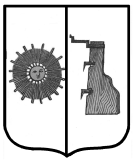         ПРОГРЕССКОГО  СЕЛЬСКОГО ПОСЕЛЕНИЯ»№ 4    29 февраля  2024   годаПОСТАНОВЛЕНИЕ АДМИНИСТРАЦИИ  ПРОГРЕССКОГО СЕЛЬСКОГО ПОСЕЛЕНИЯ22.02.2024  №12 п. Прогресс  Об утверждении Порядка предоставления субсидий, в том числе грантов в форме субсидий, юридическим лицам, индивидуальным предпринимателям, а также физическим лицам - производителям товаров, работ, услуг из бюджета Прогресского сельского поселения и проведение отборов получателей указанных субсидий, в том числе грантов в форме субсидий 	В соответствии со статьями 78, 781 и 785 Бюджетного кодекса Российской Федерации, Федеральным законом от 06 октября 2003 года № 131–ФЗ «Об общих принципах организации местного самоуправления в Российской Федерации», постановлением Правительства РФ от 25 октября 2023 года  № 1782 “Об утверж-дении общих требований к нормативным правовым актам, муниципальным правовым актам, регулирующим предоставление из бюджетов субъектов Российской Федерации, местных бюджетов субсидий, в том числе грантов в форме субсидий, юридическим лицам, индивидуальным предпринимателям, а также физическим лицам - производителям товаров, работ, услуг и проведение отборов получателей указанных субсидий, в том числе грантов в форме субсидий”, руководствуясь Уставом Прогресского сельского поселения, Администрация Прогресского сельского поселения ПОСТАНОВЛЯЕТ:	1.Утвердить прилагаемый Порядок предоставления субсидий, в том числе грантов в форме субсидий, юридическим лицам, индивидуальным предпринимателям, а также физическим лицам – производителям товаров, работ, услуг из бюджета Прогресского сельского поселения и проведение отборов получателей указанных субсидий, в том числе грантов в форме субсидий.2. Настоящее постановление опубликовать в бюллетене «Официальный вестник Прогресского сельского поселения» и разместить на официальном сайте Администрации Прогресского сельского поселения.3. Контроль за исполнением настоящего постановления оставляю за собой.4. Настоящее постановление вступает в силу с момента подписания, и распространяется на правоотношения, возникшие с 1 января 2024 года.Глава  сельского поселения                                               В.В. Демьянова	Утверждён                                                                                          постановлением администрации Прогресского сельского поселения от   22.02.2024 №  12Порядокпредоставления субсидий, в том числе грантов в форме субсидий, юридическим лицам, индивидуальным предпринимателям, а также физическим лицам - производителям товаров, работ, услуг из бюджета Прогресского сельского поселения и проведение отборов получателей указанных субсидий, в том числе грантов в форме субсидий 1.Общие положения          1.  Настоящий  Порядок определяет  цели, условия и правила предоставления субсидий юридическим лицам, индивидуальным предпринимателям, а также физическим лицам - производителям товаров, работ, услуг из бюджета Прогресского сельского поселения и    проведение  отборов получателей указанных субсидий,  в  том  числе  грантов   в форме субсидий, устанавливает критерии и порядок отбора получателей субсидий, требования к отчетности,  осуществление контроля за соблюдением целей, условий и порядка предоставления субсидий, ответственности за  нарушение, порядок возврата субсидий в случае нарушения условий их предоставления, установленных настоящим Порядком, за исключением  оснований, предусмотренных  в пункте 4  постановления  Правительства  № 1782 от 25  октября  2023 года. 22. Предоставление субсидий осуществляется на безвозмездной и безвозвратной основе юридическим лицам, индивидуальным предпринимателям, а также физическим лицам - в целях возмещения недополученных доходов или финансовое обеспечение затрат, возмещения затрат в связи с производством (реализацией) товаров, выполнение работ, оказанием услуг  получателям субсидий по приоритетным направлениям деятельности, определенных решением  Совета  депутатов Прогресского сельского поселения  о бюджете  Прогресского сельского поселения  на очередной финансовый год и плановый период (далее - решение о бюджете сельского поселения).3.Главным распорядителем бюджетных средств, до которого в соответствии с бюджетным законодательством Российской Федерации доводятся в установленном порядке лимиты бюджетных обязательств на предоставление субсидий,   является  Администрация Прогресского сельского поселения (далее - главный распорядитель бюджетных средств).4. Критериями отбора получателей субсидий, имеющих право на получение субсидий из бюджета сельского поселения  являются:1) осуществление     деятельности    на       территории      сельского поселения;2) соответствие сферы деятельности получателей субсидий видам деятельности, определенным решением    о     бюджете  сельского поселения;   3) субсидии предоставляются победителям конкурсного отбора по результатам конкурсного отбора, при условии заключения соглашения  о предоставлении субсидии.4. Субсидия предоставляется из местного бюджета в соответствии со сводной бюджетной росписью, в пределах бюджетных ассигнований, предусмотренных решением о бюджете сельского поселения  и установленных лимитов бюджетных обязательств.5). Главный  распорядитель  средств  бюджета размещает   сведения о субсидии  на едином портале бюджетной системы Российской Федерации в информационно-телекоммуникационной сети "Интернет" (далее соответственно - сеть "Интернет", единый портал), в порядке, установленном Министерством финансов Российской Федерации.Если информация о субсидиях и (или) получателях субсидий является информацией ограниченного доступа или содержит сведения, составляющие государственную тайну, указанная информация не размещается на едином портале.	2. Порядок проведения отбора получателей субсидии7. Субсидии предоставляются на основе результатов отбора. Способы проведения отбора:- конкурс, который проводится при определении получателя субсидии исходя из наилучших условий достижения целей (результатов) предоставления субсидии;- запрос предложений, который указывается при определении получателя субсидии главным распорядителем, проводящим в соответствии с правовым актом отбор (в случае, если это предусмотрено правовым актом), на основании предложений (заявок), направленных участниками отбора для участия в отборе, исходя из соответствия участника отбора категориям и (или) критериям отбора и очередности поступления предложений (заявок) на участие в отборе.8. Решение о проведении отбора получателей субсидии оформляется постановлением администрации сельского поселения,  которое должно содержать сведения, предусмотренные пунктом 10 настоящего Порядка.9. В течение 3 дней со дня издания постановления администрации  сельского поселения  о проведении отбора и не менее чем за 30 календарных дней до проведения отбора на Едином портале бюджетной системы Российской Федерации размещается объявление о проведении отбора. В объявлении о проведении отбора должны быть указаны следующие сведения:1) сроки проведения отбора, а также информации о возможности проведения нескольких этапов отбора с указанием сроков и порядка их проведения (при необходимости);2) дата начала подачи или окончания приема предложений (заявок) участников отбора, которая не может быть ранее 30-го календарного дня, следующего за днем размещения объявления о проведении отбора;           3)  наименование, место нахождения, почтовый адрес, адрес электронной почты главного распорядителя бюджетных средств или иного юридического лица;4) результаты предоставления субсидии в соответствии с пунктом 29 настоящего Порядка;5) доменное имя, и (или) сетевой адрес, и (или) указатели страниц сайта в информационно-телекоммуникационной сети "Интернет", на котором обеспечивается проведение отбора;6) требования к участникам отбора в соответствии с пунктом 10 настоящего Порядка и перечень документов, представляемых участниками отбора для подтверждения их соответствия указанным требованиям;7) порядок подачи предложений (заявок) участниками отбора и требования, предъявляемые к форме и содержанию предложений (заявок), подаваемых участниками отбора, в соответствии с Приложением 1 к настоящему Порядку;8) порядок отзыва предложений (заявок) участников отбора, порядок возврата предложений (заявок) участников отбора, определяющего в том числе основания для возврата предложений (заявок) участников отбора, порядок внесения изменений в предложения (заявки) участников отбора;9) правила рассмотрения и оценки предложений (заявок) участников отбора в соответствии с пунктами 18 - 22 настоящего Порядка;310) порядок предоставления участникам отбора разъяснений положений объявления о проведении отбора, даты начала и окончания срока такого предоставления;11) срок, в течение которого победитель (победители) отбора должен подписать соглашение (договор) о предоставлении субсидии (далее - соглашение);12) условия признания победителя (победителей) отбора, уклонившимся от заключения соглашения;13) дата размещения результатов отбора на Едином портале бюджетной системы Российской Федерации, которая не может быть позднее 14-го календарного дня, следующего за днем определения победителя отбора (с соблюдением сроков, установленных пунктом 26.2 Положения о мерах по обеспечению исполнения федерального бюджета, утвержденного постановлением Правительства Российской Федерации от 09 декабря 2017 года № 1496 "О мерах по обеспечению исполнения федерального бюджета", в случае предоставления субсидий из федерального бюджета, а также из бюджетов субъектов Российской Федерации (местных бюджетов), если источником финансового обеспечения расходных обязательств субъекта Российской Федерации (муниципального образования) по предоставлению указанных субсидий являются межбюджетные трансферты, имеющие целевое назначение, из федерального бюджета бюджету субъекта Российской Федерации).10. Участник отбора на первое число месяца, предшествующего месяцу, в котором объявлен отбор, должен соответствовать требованиям, установленным пунктом 4 настоящего Порядка, а также следующим требованиям:1) у участника отбора должна отсутствовать неисполненная обязанность по уплате налогов, сборов, страховых взносов, пеней, штрафов, процентов, подлежащих уплате в соответствии с законодательством Российской Федерации о налогах и сборах;2) у участника отбора должна отсутствовать просроченная задолженность по возврату в бюджет сельского поселения  субсидий, бюджетных инвестиций, предоставленных, в том числе в соответствии с иными правовыми актами, а также иная просроченная (неурегулированная) задолженность по денежным обязательствам перед  бюджетом сельского поселения за исключением субсидий, предоставляемых муниципальным учреждениям, субсидий в целях возмещения недополученных доходов или возмещения затрат);3) участники отбора - юридические лица не должны находиться в процессе реорганизации (за исключением реорганизации в форме присоединения к юридическому лицу, являющемуся участником отбора, другого юридического лица), ликвидации, в отношении них не введена процедура банкротства, деятельность участника отбора не приостановлена в порядке, предусмотренном законодательством Российской Федерации, а участники отбора - индивидуальные предприниматели не должны прекратить деятельность в качестве индивидуального предпринимателя;4) в реестре дисквалифицированных лиц отсутствуют сведения о дисквалифицированных руководителе, членах коллегиального исполнительного органа, лице, исполняющем функции единоличного исполнительного органа, или главном бухгалтере участника отбора, являющегося юридическим лицом, об индивидуальном предпринимателе - производителе товаров, работ, услуг, являющихся участниками отбора;5) участники отбора не должны являться иностранными юридическими лицами, а также российскими юридическими лицами, в уставном (складочном) капитале которых доля участия иностранных юридических лиц, местом регистрации которых является государство или территория, включенные в утвержденный Министерством финансов Российской Федерации перечень государств и территорий, предоставляющих льготный налоговый режим налогообложения и (или) не предусматривающих раскрытия и предоставления информации при проведении финансовых операций (офшорные зоны), в совокупности превышает 25 процентов;6) участники отбора не должны получать средства из местного бюджета на основании иных муниципальных нормативных правовых актов на цели, установленные пунктом 2 настоящего Порядка.7) участник отбора не должен находиться в перечне организаций и физических лиц, в отношении которых имеются сведения об их причастности к экстремистской деятельности или терроризму, либо в перечне организаций и физических лиц, в отношении которых имеются сведения об их причастности к распространению оружия массового уничтожения (в случае, если такие требования предусмотрены правовым актом);8) участник отбора не должен являться иностранным агентом в соответствии с Федеральным законом «О контроле за деятельностью лиц, находящихся под иностранным влиянием».11. Для участия в отборе участник отбора представляет  главному  распорядителю  средств  бюджета администрация сельского поселения следующие документы:1) заявку на участие в отборе для предоставления субсидий согласно Приложению N 1 к настоящему Порядку;2) сведения об участнике отбора согласно Приложению N 2 к настоящему Порядку (для юридических лиц и индивидуальных предпринимателей);3) копию устава (для юридических лиц);4) копию паспорта (для индивидуальных предпринимателей и физических лиц);5) расчет размера субсидии согласно Приложению N 3 к настоящему Порядку;6) согласие на обработку персональных данных (для физических лиц). Согласие на обработку персональных данных представляется в случаях и в форме, установленных Федеральным законом от 27 июля 2006 года N 152-ФЗ "О персональных данных".12. Участник отбора по собственной инициативе вправе представить:41) выписку из Единого государственного реестра юридических лиц (для участников отбора - юридических лиц) или копию выписки из Единого государственного реестра индивидуальных предпринимателей (для участников отбора - индивидуальных предпринимателей);2) справку из налогового органа по месту постановки на учет, подтверждающую отсутствие у участника отбора неисполненной обязанности по уплате налогов, сборов, страховых взносов, пеней, штрафов, процентов, подлежащих уплате в соответствии с законодательством Российской Федерации о налогах и сборах.Если документы, указанные в подпунктах 1 и 2 настоящего пункта, не представлены заявителем по собственной инициативе, указанные документы запрашиваются главным  распорядителем  средств  бюджета  Прогресского сельского поселения посредством межведомственного электронного взаимодействия в течение 3 рабочих дней со дня регистрации заявления и прилагаемых к нему документов.13. Все представленные в соответствии с пунктами 12 и 13 настоящего Порядка копии документов заверяются соответственно руководителем юридического лица - участника отбора, индивидуальным предпринимателем - участником отбора, физическим лицом - участником отбора, скрепляются печатью участника отбора (при наличии печати) и предоставляются одновременно с оригиналами.14. Представленные заявителем документы должны соответствовать следующим требованиям:1) написаны (заполнены) разборчиво;2) фамилии, имена и отчества (последнее - при наличии) индивидуальных предпринимателей, наименования юридических лиц, их адреса (места нахождения), номера телефонов (при наличии) прописаны полностью;3) не содержать подчистки, приписки, зачеркнутые слова и иные исправления;4) не заполнены карандашом;5) не иметь серьезных повреждений, наличие которых допускает неоднозначность истолкования их содержания.Участник отбора несет ответственность за достоверность предоставленной информации и документов в соответствии с законодательством.Участник отбора самостоятельно несет все расходы, связанные с подготовкой и подачей заявки и приложенных к ней документов.15. Участник отбора вправе внести изменения или отозвать поданное предложение (заявку) до окончания срока приема предложений (заявок) на участие в отборе путем представления в администрацию сельского поселения письменного заявления в свободной форме. Заявление участника отбора об отзыве предложения (заявки) является основанием для возврата участнику отбора его предложения (заявки) и приложенных к   нему   материалов и документов. В этом случае главный  распорядитель  средств  бюджета сельского поселения осуществляет возврат предложения (заявки) на адрес, указанный в заявлении об отзыве, в течение 5 рабочих дней, следующих за днем получения администрацией такого заявления.16. Предложение (заявку) участник отбора представляет в администрацию сельского поселения в срок, установленный в объявлении о проведении отбора.Поступившее предложение (заявка) в течение 3 рабочих дней со дня поступления проверяется администрацией на комплектность и регистрируется в порядке очередности поступления в журнале регистрации.17. Рассмотрение и оценка предложений (заявок) участников отбора осуществляется Комиссией. Комиссия состоит из председателя Комиссии, его заместителя, секретаря и других членов комиссии. Состав комиссии утверждается постановлением администрации сельского поселения.18. Формой работы Комиссии являются заседания. Заседание комиссии является правомочным, если на нем присутствует не менее половины от общего числа членов комиссии.Решения комиссии принимаются по результатам открытого голосования. Решение считается принятым, если за него проголосовало большинство присутствующих на заседании членов комиссии. В случае равенства голосов голос председателя комиссии является решающим.Решения комиссии оформляются протоколом заседания комиссии, который подписывается председателем и секретарем комиссии.19. В день регистрации предложение (заявка) передается в Комиссию. Комиссия рассматривает поступившие предложения (заявки) в срок не позднее 30 рабочих дней со дня окончания срока приема заявок.20. По результатам рассмотрения предложений (заявок) участников отбора Комиссия до истечения срока, установленного пунктом 20 настоящего порядка, вносит в Главному  распорядителю  средств  бюджета сельского поселения мотивированные предложения о признании участника отбора соответствующим требованиям, предусмотренным пунктом 10 настоящего Порядка либо об отклонении предложения (заявки) участника отбора по основаниям, предусмотренным подпунктами 1 - 4 пункта 22 настоящего Порядка.21. Не позднее 5 рабочих дней после истечения срока, установленного пунктом 19 настоящего Порядка, главный  распорядитель  средств  бюджета сельского поселения, рассмотрев представленные участником отбора документы и с учетом предложений, внесенных Комиссией, издает постановление о предоставлении субсидии соответствующему участнику отбора либо при наличии оснований, предусмотренных пунктом 23 настоящего Порядка, принимает мотивированное решение об отклонении предложения (заявки) участника отбора.5Постановление администрации сельского поселения о предоставлении субсидии направляется соответствующему участнику отбора до истечения срока, установленного абзацем первым настоящего пункта.Решение администрации сельского поселения об отклонении предложения (заявки) участника отбора оформляется письмом главного  распорядителя   средств  бюджета сельского поселения с указанием основания для принятия такого решения, которое направляется соответствующему участнику отбора до истечения срока, установленного абзацем первым настоящего пункта.При поступлении нескольких предложений (заявок) участников отбора, отсутствия оснований для отклонения предложений (заявок) участников отбора, предусмотренных подпунктами 1 - 4 пункта 23 настоящего Порядка и недостаточности ассигнований, предусмотренных решением о бюджете сельского поселения на соответствующий финансовый год, для предоставления субсидии всем указанным участникам отбора, субсидии предоставляются участникам отбора, предложения (заявки) которых поступили раньше согласно очередности даты и времени регистрации в журнале регистрации входящих документов администрации сельского поселения.22. Основаниями для отклонения предложений (заявок) участников отбора являются:1) несоответствие участника отбора требованиям, установленным пунктом 10 настоящего Порядка;2) несоответствие предложения (заявки) и документов, представленных участником отбора, требованиям к предложению (заявке) участника отбора, установленным настоящим Порядком, или непредставление (представление не в полном объеме) указанных документов;3) недостоверность информации, предоставленной участником отбора, в том числе информации о месте нахождения и адресе юридического лица;4) подача участником отбора предложения (заявки) до (после) даты и (или) времени, определенных для подачи предложений (заявок);5) отсутствие ассигнований, предусмотренных решением о бюджете сельского поселения  на соответствующий финансовый год.23. Информация о результатах рассмотрения предложений (заявок) размещается на Едином портале бюджетной системы Российской Федерации не позднее 14 календарного дня, следующего за днем принятия решения об определении получателя субсидии, и включает сведения:1) дата, время и место проведения рассмотрения предложений (заявок);2) информация об участниках отбора, предложения (заявки) которых были рассмотрены;	3) информация об участниках отбора, предложения (заявки) которых были отклонены, с указанием причин их отклонения, в том числе положений объявления о проведении отбора, которым не соответствуют такие предложения (заявки);4) наименование получателя (получателей) субсидии, с которым заключается соглашение, и размер предоставляемой ему субсидии.3. Условия и порядок предоставления субсидий24. Условиями предоставления субсидий являются:1) соответствие получателя субсидии требованиям, предусмотренным пунктами 4 и 10 настоящего Порядка;2) предоставление получателем субсидии  Главному  распорядителю  средств  бюджета сельского поселения документов, предусмотренных пунктом 12 настоящего Порядка;3) отсутствие предусмотренных пунктом 22 настоящего Порядка оснований для отказа получателю субсидии в предоставлении субсидии;4) заключение между администрацией сельского поселения и получателем субсидии соглашения о предоставлении субсидии (далее - соглашение);5) согласие получателя субсидий, а также лиц, получающих средства на основании договоров, заключенных с получателями субсидий  на осуществление в отношении них проверки  главным  распорядителем  средств  бюджета сельского поселения  и органом муниципального финансового контроля  администрации  сельского поселения за соблюдением целей, условий и порядка предоставления субсидии, а также о включении таких положений в соглашение;6) ежемесячное, в срок не позднее 5 числа месяца, следующего за отчетным месяцем (за декабрь - до 25 декабря текущего года), предоставление получателем субсидии в администрацию расчета размера субсидии согласно Приложению 3 к настоящему Порядку с приложением копий договоров, смет (калькуляций), счетов, актов по формам КС-2, КС-3, актов выполненных работ;7) достижение показателей деятельности, предусмотренных пунктом 31 настоящего Порядка.25. Предоставление субсидии осуществляется на основании Соглашений, заключенных между  главным распорядителем средств бюджета сельского поселения  и получателем субсидии в соответствии с настоящим Порядком. В указанных Соглашениях должны быть предусмотрены:1) цели и условия, сроки предоставления субсидий;2) размер и порядок расчета размера субсидии с указанием информации, обосновывающей ее размер (формулы расчета и порядок их применения, нормы затрат и иная информация исходя из целей предоставления субсидии);3) обязательства получателей субсидий по долевому финансированию целевых расходов;4) обязательства получателей субсидии по целевому использованию субсидии;65) формы и порядок предоставления отчетности о результатах выполнения получателем субсидий установленных условий;6) порядок возврата субсидий в случае нарушения условий, установленных при их предоставлении;7) согласие получателя субсидии, а также лиц, получающих средства на основании договоров, заключенных с получателями субсидий на осуществление в отношении них проверки главным распорядителем как получателем бюджетных средств соблюдения порядка и условий предоставления субсидии, в том числе в части достижения результатов предоставления субсидии, а также проверки органом муниципального финансового контроля соблюдения получателями субсидии порядка и условий предоставления субсидии в соответствии со статьями 268.1 и 269.2 Бюджетного кодекса Российской Федерации и на включение таких положений в соглашение;8) запрет на приобретение получателями субсидий - юридическими лицами, а также иными юридическими лицами, получающими средства на основании договоров, заключенных с получателями субсидий, за счет полученных из местного бюджета  приобретение иностранной валюты, за исключением операций, осуществляемых в соответствии с валютным законодательством Российской Федерации при закупке (поставке) высокотехнологичного импортного оборудования, сырья и комплектующих изделий, а также связанных с достижением результатов предоставления этих средств иных операций, определенных правовым актом;9) ответственность за несоблюдение сторонами условий предоставления субсидий. Соглашение между администрацией сельского поселения   и юридическим лицом, индивидуальным предпринимателем, физическим лицом - производителем товаров, работ, услуг о    предоставлении     субсидии    из    бюджета     сельского поселения   на финансовое обеспечение затрат в связи производством (реализацией) товаров, выполнением работ, оказанием услуг (далее - Соглашение) оформляется согласно Приложению N 4;	10) дополнительные соглашения между  администрацией сельского поселения   и юридическим лицом, индивидуальным предпринимателем, физическим лицом - производителем товаров, работ, услуг заключаются в случаях:	-  реорганизации получателя субсидии, являющегося юридическим лицом, в форме слияния, присоединения или преобразования в части перемены лица в обязательстве с указанием в соглашении юридического лица, являющегося правопреемником;-при прекращении деятельности получателя субсидии, являющегося индивидуальным предпринимателем, осуществляющим деятельность в качестве главы крестьянского (фермерского) хозяйства в соответствии с абзацем вторым пункта 5 статьи 23 Гражданского кодекса Российской Федерации, передающего свои права другому гражданину в соответствии со статьей 18 Федерального закона "О крестьянском (фермерском) хозяйстве", в  части перемены лица в обязательстве с указанием стороны в соглашении иного лица, являющегося правопреемником26. В случае уменьшения бюджетных ассигнований главному распорядителю бюджетных средств, как получателю бюджетных средств ранее доведенных лимитов бюджетных обязательств, приводящего к невозможности предоставления субсидии в размере, определенном в Соглашении, в Соглашение включаются условия о согласовании новых условий Соглашения или о расторжении Соглашения при недостижении согласия по новым условиям.27. Дополнительное соглашение о расторжении Соглашения заключается при условии:1) изменения ранее доведенных до администрации лимитов бюджетных обязательств при недостижении согласия по новым условиям Соглашения;2) отказа получателя субсидии от получения субсидии, направленного в адрес администрации сельского поселения;3) реорганизации (за исключением реорганизации в форме присоединения к получателю субсидии другого юридического лица) или прекращения деятельности получателя субсидии.Стороны Соглашения заключают дополнительное соглашение о расторжении Соглашения в течение 10 рабочих дней со дня получения письменного уведомления одной из сторон Соглашения.28. Субсидия предоставляется ежемесячно, в пределах бюджетных ассигнований, предусмотренных решением о бюджете сельского поселения  на соответствующий финансовый год, в размере произведенных затрат, подтвержденном документами, предоставляемыми получателем субсидии в соответствии с подпунктом 6 пункта 25 настоящего Порядка.Главный распорядитель бюджетных средств администрации сельского поселения  в течение 2 рабочих дней осуществляет проверку и согласование представленных получателем субсидии документов и направляет указанные документы главному  специалисту администрации сельского поселения, ведущему вопросы финансово-экономической деятельности (далее главный специалист администрации сельского поселения).  Главный специалист администрации сельского поселения   в течение 3 рабочих дней после представления согласованного расчета субсидии оформляет заявку на финансирование.30. На основании заявки на финансирование в пределах утвержденных лимитов бюджетных обязательств и показателей кассового плана перечисляет субсидию на расчетный счет получателя субсидии, открытый ему в кредитной организации не позднее 10-го рабочего дня после принятия главным распорядителем средств  бюджета сельского поселения  решения о предоставлении субсидии.31. Показатели результативности предоставления субсидии устанавливается в соглашении для каждого Получателя субсидии.74. Требование к отчетности  	32. Отражение операций о получении субсидий осуществляется в порядке, установленном законодательством Российской Федерации.33. Получатели субсидий представляют главному распорядителю бюджетных средств администрации  сельского поселения финансовую отчетность об использовании субсидий в порядке, установленном соглашением, дополнительным соглашением к соглашению.34. Главный распорядитель  бюджетных средств администрации  сельского поселения  устанавливает в соглашении сроки и формы представления получателем субсидии отчетности (при установлении таких показателей и (или) порядка их расчета).35. Главный распорядитель администрации  сельского поселения осуществляет контроль за выполнением условий соглашений, дополнительных соглашений, а также за возвратом субсидий в местный бюджет в случае нарушения условий соглашений.36. Срок перечисления субсидии исчисляется со дня заключения соглашения, дополнительного соглашения к соглашению о предоставлении субсидии и составляет не более 10 рабочих дней.37. Представление отчетности получателем субсидии о результатах  использования  субсидии осуществляется по форме, установленной Приложениями № № 5; 6 к настоящему Порядку.   38.  Ежеквартально в срок до 10 числа месяца, следующего за отчетным кварталом получатель субсидий обязан предоставлять отчет по достижению показателей результативности, установленных  в соответствии  с пунктом 31 настоящего Порядка.5. Порядок осуществления контроля (мониторинга) за соблюдением условий и порядка предоставления субсидий и ответственности за их нарушение39. В отношении получателей субсидий и лиц, указанных в пункте 5 статьи 78 Бюджетного кодекса Российской Федерации:	1) Главный распорядитель бюджетных средств администрации сельского поселения   осуществляет проверки    соблюдения    порядка   и   условий предоставления   субсидий,  в том  числе в части достижения результатов их предоставления;2) органами муниципального финансового контроля администрации сельского поселения  осуществляются проверки в соответствии со статьями 268.1 и 269.2 Бюджетного кодекса Российской Федерации.40. Главный распорядитель бюджетных средств администрации сельского поселения   проводит мониторинг достижения результатов предоставления субсидий исходя из достижения значений результатов предоставления субсидий, определенных соглашением, и событий, отражающих факт завершения соответствующего мероприятия по получению результата предоставления субсидий (контрольная точка), в порядке и по формам, которые установлены Министерством финансов Российской Федерации.41. Субсидия подлежит возврату в бюджет сельского поселения  в следующих случаях:1) нарушение получателем субсидии условий, целей и порядка предоставления субсидии, выявленное по факту проверки, проведенной главным распорядителем  бюджетных средств администрации сельского поселения   или органом муниципального финансового контроля администрации  сельского поселения ;2) не достижение получателем субсидии на 31 декабря года, в котором предоставлена субсидия, значений результатов и показателей предоставления субсидии, указанных в пункте 31 настоящего Порядка.42. Главный распорядитель бюджетных средств администрации сельского поселения    в срок не позднее 30 рабочих дней со дня выявления нарушения, послужившего основанием для возврата субсидии и (или) средств, полученных на основании договоров, заключенных с получателем субсидии, направляет получателю субсидии письменное уведомление с указанием причины возврата и подлежащей к возврату суммы (далее – уведомление).Получатель субсидии в течение 15 рабочих дней со дня получения уведомления осуществляет возврат субсидии в бюджет сельского поселения  по платежным реквизитам, указанным в уведомлении, или направляют в адрес главного распорядителя бюджетных средств администрации сельского поселения   ответ с мотивированным отказом от возврата субсидии.В случае отказа получателя субсидии от добровольного возврата субсидии, главный распорядитель бюджетных средств администрации сельского поселения   в трехмесячный срок со дня истечения срока, указанного в абзаце втором настоящего пункта, принимает меры к взысканию субсидии в судебном порядке.43. Неиспользованный в отчетном финансовом году остаток субсидии может быть использован в текущем финансовом году на те же цели при наличии решения главного распорядителя бюджетных средств администрации сельского поселения   о наличии потребности в указанных средствах, о чем получатель субсидии извещается в течение 5 рабочих дней со дня принятия такого решения путем направления получателю субсидии письма о согласовании осуществления расходов, источником финансового обеспечения которых является остаток субсидии.1) В целях согласования возможности использования остатка субсидии получатель субсидии в течение 10 рабочих дней после окончания отчетного финансового года направляет в адрес главного распорядителя бюджетных средств администрации сельского поселения    письменное обращение с обоснованием потребности в его использовании и подтверждающие документы.2) В течение 10 рабочих дней с даты получения обращения главный распорядитель бюджетных средств администрации сельского поселения принимает решение о наличии потребности в средствах, указанных в абзаце первом настоящего пункта, и направляет его на согласование. В течение 5 рабочих дней 8после получения решения от главного распорядителя бюджетных средств администрации сельского поселения извещает получателя субсидии о принятом решении.3) В случае принятия решения о невозможности использования остатка субсидии в текущем финансовом году, главный распорядитель бюджетных средств администрации сельского поселения    извещает получателя субсидии в течение одного рабочего дня со дня принятия указанного решения. Возврат неиспользованного остатка субсидии осуществляется получателем субсидии в течение 10 рабочих дней со дня принятия решения о невозможности использования остатка субсидии в текущем финансовом году.4) При принятии главным распорядителем бюджетных средств администрации сельского поселения    решения о наличии потребности в остатках субсидии положение о возможности осуществления затрат, источником финансового обеспечения которых является остаток субсидии, включается в Соглашение.44. При отсутствии обращения получателя субсидии к главному распорядителю бюджетных средств администрации сельского поселения  о согласовании возможности использования остатка субсидии возврат в текущем финансовом году остатка субсидии осуществляется в течение первых десяти рабочих дней года, следующего за отчетным.          45.  Меры ответственности за нарушение условий и порядка предоставления субсидий, в том числе за недостижение результатов предоставления субсидий:1) В случае нарушения получателем субсидии условий, установленных при предоставлении субсидии,  нарушений, выявленных  в том числе по фактам проверок, проведенных главным распорядителем   бюджетных  средств администрации сельского поселения и органами муниципального финансового контроля, получатель субсидии обязан  обеспечить  возврат субсидий в бюджет сельского поселения в полном объеме.2) Применение штрафных санкций к получателю субсидии  в случае нарушения получателем субсидии условий, установленных при предоставлении субсидии, выявленного в том числе по фактам проверок, проведенных главным распорядителем бюджетных средств и органами государственного (муниципального) финансового контроля (за исключением случая не достижения значения результата предоставления субсидии, за  исключений обстоятельств непреодолимой силы, вследствие возникновения которых соблюдение условий предоставления субсидий, в том числе исполнение обязательств по достижению значения результата предоставления субсидии, является, невозможным осуществляется, в соответствии  с законодательством Российской Федерации.Приложение № 1к Порядку предоставления субсидий, в том числе грантов  в форме субсидий, юридическим лицам, индивидуальным предпринимателям, а также  физическим лицам-производителям товаров, работ, услуг из бюджета Прогресского сельского поселения  и проведению  отборов получателей указанных субсидий, в том числе грантов  в     форме     субсидий     от 22.02.2024  № 12ФормаГлаве Прогресского сельского поселения__________________________________от ________________________________(наименование участника отбора)ЗАЯВКАна участие в отборе для предоставления субсидий  из бюджета Прогресского сельского поселенияПрошу принять на рассмотрение документы от ______________________________________________________________________________________________________________(полное и сокращенное наименование организации, фамилия, имя, отчество индивидуального предпринимателя, физического лица)для участия в отборе для предоставления субсидий из бюджета Прогресского сельского поселения на возмещение недополученных доходов (возмещение затрат) юридическим лицам (за исключением субсидий государственным и муниципальным учреждениям), индивидуальным предпринимателям, физическим лицам - производителям товаров, работ, услуг.Сумма запрашиваемой субсидии _______________________ тыс. руб.Цель получения субсидии _______________________________________ ___________________________________________________________________С условиями отбора ознакомлен и предоставляю согласно Порядку предоставления субсидий юридическим лицам (за исключением субсидий государственным и муниципальным учреждениям), индивидуальным предпринимателям, физическим лицам - производителям товаров, работ, услуг из бюджета Прогресского сельского поселения необходимые документы в соответствии с нижеприведенным перечнем.9Перечень представленных документовРуководитель организации(индивидуальный предприниматель,физическое лицо) _____________    _________________________                                  (подпись)             (расшифровка подписи)Исполнитель ________________ ___________________ _____________                                  (должность)                (ФИО)                       (телефон)Дата подачи заявки: "___" ___________ 20___ г.Приложение №2к Порядку предоставления субсидий, в том числе грантов  в форме субсидий, юридическим лицам, индивидуальным предпринимателям, а также  физическим лицам-производителям товаров, работ, услуг из бюджета Прогресского сельского поселения  и проведению  отборов получателей указанных субсидий, в том числе грантов  в     форме     субсидий     от 22.02.2024 № 12Сведения об участнике отбораЯ подтверждаю, что представленные мной сведения являются достоверными, не возражаю против выборочной проверки сведений в целях рассмотрения заявки на получение муниципальной поддержки.Руководитель организации________________________        ___________           _________________(индивидуальный предприниматель, физическое лицо)           (подпись)          (расшифровка подписи)Исполнитель ________________ ___________________ ____________                              (должность)                      (ФИО)                      (телефон)"___" ___________ 20___г.10Приложение № 3к Порядку предоставления субсидий, в том числе грантов  в форме субсидий, юридическим лицам, индивидуальным предпринимателям, а также  физическим лицам-производителям товаров, работ, услуг из бюджета Прогресского сельского поселения  и проведению  отборов получателей указанных субсидий, в том числе грантов  в     форме     субсидий     от 22.02.2024  №12Расчет размера субсидии __________________________________________________                       (наименование получателя субсидии)за __________________ 20___ г.  (наименование отчетного месяца)Руководитель организации    _______________   ___________           _____________________(индивидуальный предприниматель,                           (подпись)               (расшифровка подписи)физическое лицо) Исполнитель ________________ ___________________ ____________________                                (должность)                  (ФИО)                              (телефон)"___" ___________ 20___ г.Приложение № 4 к Порядку предоставления субсидий, в том числе грантов  в форме субсидий, юридическим лицам, индивидуальным предпринимателям, а также  физическим лицам-производителям товаров, работ, услуг из бюджета Прогресского сельского поселения  и проведению  отборов получателей указанных субсидий, в том числе  грантов  в     форме     субсидий     от 22.02.2024  № 12Соглашение  между Администрацией Прогресского сельского поселения и юридическим лицом индивидуальным предпринимателем, физическим лицом - производителем товаров, работ, услуг о предоставлении субсидии из местного бюджета Прогресского сельского поселения на финансовое обеспечение затрат в связи производством (реализацией) товаров, выполнением работ, оказанием услугп. Прогресс                                                             "____" _________ 20__ г.______________________________________________________________,(наименование главного распорядителя средств местного бюджета)которому в местном бюджете на соответствующий финансовый год и плановый период предусмотрены бюджетные ассигнования на предоставление субсидий юридическим лицам, именуемый в дальнейшем "Главный распорядитель средств местного бюджета", в лице ___________________________________________________ _________,(наименование должности руководителя Главного распорядителя средств бюджета Прогресского сельского поселения  (фамилия, имя, отчество) или уполномоченного им лица, действующего на основании______________________________________________________(устав местного органа самоуправления, доверенность, приказ или иной документ, удостоверяющий полномочия)с одной стороны, и _________________________________________________,(наименование для юридического лица, фамилия, имя, отчество для индивидуального предпринимателя, физического лица)11именуемый в дальнейшем "Получатель", в лице ______________________________________ ___________________________,(наименование должности лица, представляющего Получателя) (фамилия, имя, отчество)действующего на основании_______________________________________,(Устав для юридического лица, свидетельство о государственной регистрации для индивидуального предпринимателя, паспорт для физического лица, доверенность)с другой стороны, далее именуемые "Стороны", в соответствии с Бюджетным кодексом Российской Федерации, ________________________________________________,(наименование Порядка предоставления субсидии из бюджета Прогресского сельского поселения  юридическим лицам, индивидуальным предпринимателям, физическим лицам - производителям товаров, работ, услуг), утвержденными постановлением Администрации Прогресского сельского поселения от "___" ___________ 20___ г. N ____ (далее – Порядок предоставления субсидии),заключили настоящее соглашение (далее - Соглашение) о нижеследующем.I. Предмет Соглашения1.1. Предметом настоящего Соглашения является предоставление из местного бюджета в 20___ году / 20___ - 20___ годах __________________________________________________________________(наименование Получателя)субсидии на _______________________________________________________(указание цели предоставления субсидии) (далее - Субсидия) по кодам классификации расходов бюджетов Российской Федерации: код главного распорядителя средств местного бюджета ____, раздел ___, подраздел ____, целевая статья ______, вид расходов ______________ в рамках муниципальной программы, подпрограммы "____________________(наименование муниципальной программы (подпрограммы))В рамках государственной программы "_________" наименование государственной программы ) <1>II. Размер субсидии2.1. Размер Субсидии, предоставляемой из местного бюджета, в соответствии с настоящим Соглашением, составляет:в 20___ году _________ (____________________) рублей:(сумма прописью)в 20___ году _________ (____________________) рублей:(сумма прописью)в 20___ году _________ (____________________) рублей.(сумма прописью)2.2. Субсидии предоставляются из местного бюджета в пределах объемов бюджетных ассигнований, предусмотренных главному распорядителю средств бюджета Прогресского сельского поселения  на текущий финансовый год.III. Условия предоставления субсидииСубсидия предоставляется при выполнении следующих условий:3.1. Соответствие Получателя ограничениям, установленным Порядком предоставления субсидии, в том числе:3.1.1. Получатель соответствует критериям, установленными Порядком предоставления субсидии, либо прошел процедуры конкурсного отбора. <2>3.1.2. Получатель на первое число месяца, предшествующего месяцу в котором планируется заключение соглашения о предоставлении Субсидии:3.1.2.1 не должен являться иностранным юридическим лицом, а также российским юридическим лицом, в уставном (складочном) капитале которого доля участия иностранных юридических лиц, местом регистрации которого является государство или территория, включенные в утверждаемый Министерством финансов Российской Федерации перечень государств и территорий, предоставляющих льготный налоговый режим налогообложения и (или) не предусматривающих раскрытия и предоставления информации при проведении финансовых операций (офшорные зоны) в отношении таких юридических лиц, в совокупности превышает 25 процентов;3.1.3.2 не должен иметь задолженности по налогам, сборам и иным обязательным платежам в бюджеты бюджетной системы Российской Федерации, срок исполнения по которым наступил в соответствии с законодательством Российской Федерации (в случае, если такое требование предусмотрено правовым актом);3.1.2.3 не должен иметь просроченной задолженности по возврату в местный бюджет субсидий, бюджетных инвестиций, предоставленных в соответствии с другими нормативными правовыми актами Российской Федерации,  Новгородской области   (в случае, если такое требование предусмотрено правовым 12актом), и иной просроченной задолженности перед соответствующим бюджетом бюджетной системы Российской Федерации;3.1.2.4 не должен находиться в процессе реорганизации, ликвидации, банкротства и не должен иметь ограничения на осуществление хозяйственной деятельности (в случае, если такое требование предусмотрено правовым актом);3.1.2.5 не должен получать средства из местного бюджета на цели, указанные в пункте 1.1 настоящего Соглашения в соответствии с иными нормативными правовыми актами Новгородской области;3.1.2.6 не должен находиться в перечне организаций и физических лиц, в отношении которых имеются сведения об их причастности к экстремистской деятельности или терроризму, либо в перечне организаций и физических лиц, в отношении которых имеются сведения об их причастности к распространению оружия массового уничтожения (в случае, если такие требования предусмотрены правовым актом);3.1.2.7. не должен являться иностранным агентом в соответствии с Федеральным законом «О контроле за деятельностью лиц, находящихся под иностранным влиянием».3.2. Предоставление Получателем документов, необходимых для предоставления Субсидии, в соответствии с Порядком предоставления субсидий юридическим лицам, индивидуальным предпринимателям, физическим лицам - производителям товаров, работ, услуг из бюджета Прогресского сельского поселения 3.3. Определение направления расходов на финансовое обеспечение которых предоставляется Субсидия в соответствии:_____________________________________________________.3.4. Установление запрета приобретение иностранной валюты за счет средств Субсидии, за исключением операций, определяемых в соответствии с Порядком предоставления субсидии.3.5. Направление Получателем на достижение целей, указанных в пункте 1.1 настоящего Согла-шения собственных и (или) привлеченных средств (заемные и кредитные средства, средства спонсоров и другие средства, полученные организацией со стороны, за исключением средств, полученных из бюджетов бюджетной системы Российской Федерации) в размере не менее __ процентов общего объема субсидии. <3>3.6. Согласие получателя на осуществление главным распорядителем средств бюджета  Прогресского сельского поселения, предоставившим субсидию, и органом муниципального финансового контроля проверок соблюдения получателем субсидии условий, целей и порядка ее предоставления. <4>3.7. Согласие лиц, являющихся поставщиками (подрядчиками, исполнителями) по договорам (соглашениям), заключенным в целях исполнения обязательств по данному соглашению на осуществление главным распорядителем средств бюджета Прогресского сельского поселения, предоставившим субсидию, и органами муниципального финансового контроля проверок соблюдения ими условий, целей и порядка предоставления субсидий.Данное согласие подлежит обязательному включению в  соглашение, заключенному в целях исполнения обязательств по данному соглашению.3.8. Открытие Получателю лицевого счета в министерстве финансов Новгородской области.3.9. Открытие Получателю лицевого счета в Управлении Федерального казначейства по Новгородской области. <5>3.10. Иные условия, в соответствии с Порядком предоставления субсидий. <6>IV. Порядок перечисления субсидии4.1. Перечисление Субсидии осуществляется в установленном порядке на лицевой счет, открытый в Администрации Прогресского сельского поселения  для учета операций со средствами юридических лиц, не являющихся участниками бюджетного процесса.4.2. Перечисление Субсидии осуществляется в установленном порядке на лицевой счет, открытый в Управлении Федерального казначейства по Новгородской области для учета операций со средствами юридических лиц, не являющихся участниками бюджетного процесса. <7>V. Права и обязанности Сторон5.1. Главный распорядитель средств бюджета Прогресского сельского поселения  обязуется:5.1.1. Рассмотреть в порядке и в сроки, установленные Правилами предоставления субсидии, представленные Получателем документы.5.1.2. Обеспечить предоставление Субсидии _______________________(наименование Получателя)в порядке и при соблюдении Получателем условий предоставления Субсидии, установленных настоящим Соглашением.5.1.3. Определить показатели результативности.5.1.4. Осуществлять контроль за соблюдением Получателем условий, целей и порядка предоставления Субсидии.5.1.5. В случае если____________________________________________(наименование Получателя)13Допущены нарушения условий, предусмотренных настоящим Соглашением, направлять Получателю требование об обеспечении возврата средств Субсидии в бюджет Прогресского сельского поселения.5.1.6. В случае если ____________________________________________(наименование Получателя)не достигнуты установленные значения показателей результативности, применять штрафные санкции. <8>5.1.7. Выполнять иные обязательства, установленные бюджетным законодательством Российской Федерации, Порядком предоставления субсидий и настоящим Соглашением. <9>5.2. Главный распорядитель средств бюджета Прогресского сельского поселения вправе:5.2.1. Запрашивать у Получателя документы и материалы, необходимые для осуществления контроля за соблюдением условий предоставления Субсидии.5.2.2. Принимать в установленном бюджетным законодательством Российской Федерации порядке решение о наличии или отсутствии потребности в направлении в 20___ году <10>  остатка Субсидии, не использованного в 20___ году <11>, на цели, указанные в разделе I настоящего Соглашения, не позднее ___ рабочих дней <12>  со дня получения от Получателя следующих документов, обосновывающих потребность в направлении остатка Субсидии на указанные цели <13>:5.2.2.1. _________________________________________________________;5.2.2.2. ________________________________________________________.5.2.3. Осуществлять иные права, установленные бюджетным законодательством Российской Федерации, Порядком предоставления субсидии и настоящим Соглашением<14>.5.3. Получатель обязуется:5.3.1. Обеспечивать выполнение условий предоставления Субсидии, установленных настоящим Соглашением, в том числе:5.3.1.1 предоставлять главному распорядителю средств бюджета Прогресского сельского поселения документы, необходимые для предоставления субсидии, указанные в соответствии с Порядком;5.3.1.2 направлять средства Субсидии на финансовое обеспечение расходов;5.3.1.3 не приобретать за счет Субсидии иностранную валюту, за исключением операций, определенных в Порядке предоставления субсидии;5.3.1.4 направлять на достижение целей, указанных в пункте 1.1 настоящего Соглашения собствен-ные и (или) привлеченных средств в размере согласно пункту 3.5 настоящего Соглашения.5.3.2. Обеспечивать исполнение требований главного распорядителя средств местного бюджета по возврату средств в местный бюджет в случае установления фактов нарушения условий предоставления субсидии.5.3.3. Обеспечивать достижение значений показателей результативности.5.3.4. Вести обособленный учет операций со средствами Субсидии.5.3.5. Обеспечивать представление главному распорядителю средств местного бюджета не позднее _______ числа месяца, следующего за _________________, в котором была получена Субсидия:                                                     (квартал, месяц)- отчет о расходах, на финансовое обеспечение которых предоставляется Субсидия;- отчет о достижении значений показателей результативности;- иные отчеты<15>.5.3.6. Обеспечить возврат неиспользованных в отчетном финансовом году остатков Субсидий в течение _____ дней, после получения соответствующего требования о возврате от главного распорядителя бюджета Прогресского сельского поселения, в случае отсутствия решения главного распорядителя о наличии потребности в указанных средствах.5.3.7. Выполнять иные обязательства, установленные бюджетным законодательством Российской Федерации, Порядком предоставления субсидий и настоящим Соглашением<16>.5.4. Получатель вправе:5.4.1. Обращаться к главному распорядителю средств бюджета Прогресского сельского поселения за разъяснениями в связи с исполнением настоящего Соглашения.5.4.2. Направлять в 20____ году <17> неиспользованный остаток Субсидии, полученной в соответствии с настоящим Соглашением (при наличии), на осуществление выплат в соответствии с целями, указанными в разделе I настоящего Соглашения, в случае принятия главным распорядителем средств местного бюджета соответствующего решения в соответствии с пунктом 5.2.2 настоящего Соглашения<18>.5.4.3. Осуществлять иные права, установленные бюджетным законодательством Российской Федерации, Правилами предоставления субсидий и настоящим Соглашением<19>.VI. Ответственность Сторон6.1. В случае неисполнения или ненадлежащего исполнения своих обязательств по настоящему Соглашению Стороны несут ответственность в соответствии с действующим законодательством.14VII. Заключительные положения7.1. Споры, возникающие между Сторонами в связи с исполнением настоящего Соглашения, реша-ются ими, по возможности, путем проведения переговоров с оформлением соответствующих протоколов или иных документов. При недостижении согласия споры между Сторонами решаются в судебном порядке.7.2. Соглашение вступает в силу с даты его подписания сторонами и действует до "_____" _____________ 20____ года / до полного исполнения Сторонами своих обязательств.7.3. Изменение настоящего Соглашения осуществляется по соглашению Сторон в письменной форме в виде дополнительного соглашения к настоящему Соглашению, которое являются его неотъемлемой частью, и вступает в действие после его подписания Сторонами.7.4. Расторжение настоящего Соглашения возможно при взаимном согласии Сторон.7.4.1. Расторжение настоящего Соглашения в одностороннем порядке возможно в случае не достижения Получателем установленных Соглашением показателей результативности.VIII. Платежные реквизиты СторонIX. Подписи Сторон<1> Указывается в случаях, когда Субсидия предоставляется в рамках государственной программы Российской Федерации.<2> В случае если это установлено Правилами предоставления субсидии.<3> В случае если это установлено Правилами предоставления субсидии.<4> Пункт 3.6 не применяется в отношении государственных (муниципальных) унитарных предпри-ятий, хозяйственных товариществ и обществ с участием публично-правовых образований в их уставных (складочных) капиталах, а также коммерческих организаций с участием таких товариществ и обществ в их уставных (складочных) капиталах).<5> Пункт 3.8 предусматривается в соглашениях в случае получения юридическими лицами субси-дии на поддержку отраслей промышленности и сельского хозяйства, предоставляемых из местного бюджета на условиях софинансирования из федерального бюджета, при этом пункт 3.7 соглашения не предусматри-вается.<6> Указываются иные конкретные условия.<7> Пункт 4.2 предусматривается в соглашениях в случае получения юридическими лицами субси-дии на поддержку отраслей промышленности и сельского хозяйства, предоставляемых из местного бюджета на условиях софинансирования из федерального бюджета, при этом пункт 4.1 соглашения не предусматри-вается.<8> В случае если установление штрафных санкций предусмотрено Правилами.<9> Указываются иные конкретные обязательства.<10> Указывается год, следующий за годом предоставления Субсидии.<11> Указывается год предоставления Субсидии.<12> Предусматривается в случае, если это установлено Правилами предоставления субсидии. Указывается конкретный срок принятия решения о наличии или отсутствии потребности в направлении в году, следующем за годом предоставления Субсидии, остатка Субсидии, не использованного в течение года, в котором предоставлялась Субсидия, на цели, указанные в разделе I соглашения, но не позднее срока, установленного бюджетным законодательством Российской Федерации.<13> Предусматривается в случае, если в соответствии с Правилами предоставления субсидии, предоставление Субсидии не подлежит казначейскому сопровождению в порядке, установленном бюджет-ным законодательством Российской Федерации, а также в случае, если Получателем является индивидуаль-ный предприниматель, физическое лицо - производитель товаров, работ, услуг. Указываются документы, не-обходимые для принятия решения о наличии потребности в направлении в году, следующем за годом предоставления Субсидии, остатка Субсидии, не использованного в течение года, в котором предоставлялась Субсидии, на цели, указанные в разделе I соглашения.<14> Указываются иные конкретные права.<15> Указываются иные отчеты по решению Главного распорядителя средств местного бюджета.15<16> Указываются иные конкретные обязанности.<17> Указывается год, следующий за годом предоставления Субсидии.<18> Предусматривается при наличии в соглашении пункта 5.2.2.<19> Указываются иные конкретные права.Приложение № 5 к Порядку предоставления субсидий, в том числе грантов  в форме субсидий, юридическим лицам, индивидуальным предпринимателям,а также  физическим лицам-производителям товаров, работ, услуг из бюджета Прогресского сельского поселения и проведению  отборов получателей указанных субсидий, в том числе грантов  в     форме     субсидий  от  22.02.2024 № 12ФормаОТЧЕТ о достижении значений результатов и показателей предоставления субсидии из бюджета  Прогресского сельского поселения на"___"__________ 20___ года17Наименование получателя субсидии: ______________________________.Срок представления: ежеквартально, в срок не позднее последнего рабочего дня месяца, следующего за отчетным кварталом.Руководитель организации) _____________ __________________ ______________________(индивидуальный предприниматель, физическое лицо) (подпись) (расшифровка подписи)Исполнитель ________________ ____________________________ ___________                              (должность)                        (ФИО)                               (телефон)"___" ___________ 20___ г.Приложение № 6к Порядку предоставления субсидий, в том числе грантов  в форме субсидий, юридическим лицам, индивидуальным предпринимателям, а также  физическим лицам-производителям товаров, работ, услуг из бюджета Прогресского сельского поселения  и проведению  отборов получателей указанных субсидий, в том числе грантов  в     форме     субсидий     от 22.02.2024  № 12ФормаОТЧЕТ об осуществлении расходов, источником финансового обеспечения которых является субсидия из бюджета Прогресского сельского поселенияна "___"_________ 20_____ годаНаименование получателя субсидии ___________________________________Периодичность: ежеквартально, в срок не позднее последнего рабочего дня месяца, следующего за отчетным кварталомЕдиница измерения: рубль (с точностью до второго десятичного знака)Руководитель организации _____________ ___________________ ______________________(индивидуальный предприниматель,                          (подпись)                (расшифровка подписи)физическое лицо) Исполнитель ________________ _______________________ __________________________                                 (должность)                       (ФИО)                                            (телефон)"___" __________ 20____ г.ПОСТАНОВЛЕНИЕ АДМИНИСТРАЦИИ  ПРОГРЕССКОГО СЕЛЬСКОГО ПОСЕЛЕНИЯ22.02.2024  №13 п. Прогресс О признании утратившим силу Порядка  предоставления субсидий, в том числе грантов в форме субсидий, юридическим лицам (за исключением субсидий государственным (муниципальным) учреждениям), индивидуальным предпринимателям, а также физическим лицам - производителям товаров, работ, услуг из бюджета Прогресского сельского поселения	В  целях приведения нормативных правовых актов Администрации Прогресского сельского поселения в соответствие с действующим законодательством Администрация Прогресского сельского поселения ПОСТАНОВЛЯЕТ:	1. Признать утратившим силу Порядок предоставления субсидий, в том числе грантов в форме субсидий, юридическим лицам (за исключением субсидий государственным (муниципальным) учреждениям), индивидуальным предпринимателям, а также физическим лицам - производителям товаров, работ, услуг из бюджета Прогресского сельского поселения, утвержденный постановлением Администрации Прогресского сельского поселения от 13.08.2021 №80 (в ред. от  01.09.2023 №69).17	2. Настоящее постановление вступает в силу с момента подписания и распространяется на правоотношения, возникшие с 1 января 2024 года.Глава сельского поселения                                    В.В. Демьянова РЕШЕНИЕ СОВЕТА  ДЕПУТАТОВ   ПРОГРЕССКОГО  СЕЛЬСКОГО   ПОСЕЛЕНИЯ21.02.2024  №175 п. ПрогрессО внесении изменений в решение Совета депутатов Прогресского сельского поселения от 19.12.2023  № 169 «Об утверждении  бюджета Прогресского сельского поселения на 2024 год и плановый период 2025-2026 годов»Внести изменения в решение Совета депутатов Прогресского сельского поселения от 19.12.2023  № 169 «Об утверждении  бюджета Прогресского сельского поселения на 2024 год и плановый период 2025-2026 годов» 1.1. Изложить п.п.1.1;1.2; 1.3  пункта 1  в редакции:«1.1 Прогнозируемый общий объем доходов бюджета Прогресского сельского поселения в сумме 10658,51  тыс. рублей»«1.2 Общий объём расходов бюджета Прогресского сельского поселения в сумме 12198,51 тыс. рублей» «1.3 Прогнозируемый дефицит бюджета Прогресского сельского поселения в объеме 1540,0 тыс. руб.»	 1.2. Изложить п. 8 в редакции: «Утвердить объем бюджетных ассигнований дорожного фонда Прогресского сельского поселения на 2024 год в сумме 2674,09 тыс. рублей, на 2025 год в сумме 2108,0 тыс. рублей, на 2026 год в сумме 2131,4 тыс. рублей»      1.3. Изложить  п. 9 в редакции:  «Утвердить общий объем межбюджетных трансфертов, предоставляемых бюджету Боровичского муниципального района на финансовое обеспечение переданных полномочий:- по осуществлению внешнего муниципального финансового контроля на 2024 год в сумме 52,3 тыс. рублей.-на осуществление части полномочий в части определения поставщиков (подрядчиков, исполнителей) при осуществлении закупок, товаров, работ, услуг для обеспечения муниципальных нужд на 2024 в сумме 13,53 тыс. рублей»2.  Изложить приложения  №№    2, 3, 5, 6    в редакции.        3. Опубликовать данное решение в бюллетене «Официальный вестник Прогресского сельского поселения» и разместить на официальном сайте Администрации Прогресского сельского поселения.                                                                        Председатель Совета депутатов:                          В. В. ДемьяноваПриложение № 2к решению Совета депутатовПрогресского сельскогопоселения  от  21.02.2024 № 175Распределение бюджетных ассигнований  по разделам и подразделам, целевым статьям, группам и подгруппам видов расходов  классификации расходов бюджета Прогресского сельского поселения на  2024 год  и плановый период 2025 и 2026 годов                                                                                                                                                    (тыс. руб.)                                                                                                                          Приложение № 3                                                                                                                                  к решению Совета депутатов                                                                                                                       Прогресского сельского                                                                                                                                  поселения  от 21.02.2024 №  175Ведомственная структура расходов бюджета  Прогресского  сельского поселения на  2024 год и плановый период 2025-2026 годов                                                                                                                                                    (тыс. руб.)                                                                                                                                         Приложение № 6к решению Совета депутатовПрогресского сельскогопоселения  от  21.02.2024  №  175Источники внутреннего финансирования дефицита бюджета Прогресского сельского поселения на 2024 годРЕШЕНИЕ СОВЕТА   ДЕПУТАТОВ   ПРОГРЕССКОГО   СЕЛЬСКОГО   ПОСЕЛЕНИЯ21.02.2024  №179 п. ПрогрессО внесении изменений в Положение об оплате труда и материальном стимулировании в органах местного самоуправления Прогресского сельского поселения Совет депутатов Прогресского сельского поселения РЕШИЛ:	1. Внести изменения в  Положение об оплате труда и материальном стимулировании в органах местного самоуправления Прогресского сельского поселения, утвержденное решением Совета депутатов Прогресского сельского поселения от 19.12.2023 №172:	1.1. первый абзац подпункта  4.8.1. пункта 4.8. раздела  4 изложить в редакции:«4.8.1. Единовременная выплата при предоставлении ежегодного оплачиваемого отпуска (далее - единовременная выплата)   осуществляется служащему на основании его письменного заявления в размере 0,7 должностного оклада и оформляется муниципальным правовым актом органа местного самоуправления Прогресского сельского поселения.»;	1.2. первый абзац подпункта  4.8.2. пункта 4.8. раздела  4 изложить в редакции:«4.8.2. Материальная помощь оказывается служащему на основании его письменного заявления в размере 0,7 должностного оклада и оформляется муниципальным правовым актом органа местного самоуправления Прогресского сельского поселения.»;401.3. подпункт  4.8.3. пункта 4.8. раздела  4 изложить в редакции:«4.8.3. Лицу, вновь принятому в орган местного самоуправления, единовременная выплата и материальная помощь выплачивается при условии прохождения службы не менее шести месяцев из расчета единовременной выплаты в размере 0,7 должностного оклада и материальной помощи в  размере 0,7  должностного оклада пропорционально фактически отработанному времени. При увольнении служащего, который проработал календарный год не полностью, единовременная выплата и материальная помощь выплачиваются из расчета единовременной выплаты в размере 0,7 должностного оклада и материальной помощи в размере 0,7  должностного оклада пропорционально фактически отработанному времени.»;1.4. строку Приложения 3  изложить в редакции:			2.Настоящее решение вступает в силу с момента подписания и распространяется на правоотношения, возникшие с 01.01.2024.	3.Опубликовать настоящее решение в бюллетене «Официальный вестник Прогресского сельского поселения» и разместить на официальном сайте Администрации Прогресского сельского поселения.	Глава сельского поселения                                          В.В. Демьянова РЕШЕНИЕ СОВЕТА   ДЕПУТАТОВ   ПРОГРЕССКОГО   СЕЛЬСКОГО   ПОСЕЛЕНИЯ21.02.2024  №181 п. ПрогрессОб утверждении Положения об отчуждении движимого и недвижимого имущества, находящегося в муниципальной собственности и арендуемого субъектами малого и среднего предпринимательства               В соответствии с Федеральным законом от 22.07.2008 № 159-ФЗ «Об особенностях отчуждения движимого и недвижимого имущества, находящегося в государственной собственности субъектов Российской Федерации или в муниципальной собственности и арендуемого субъектами малого и среднего предпринимательства», Федеральным законом от 29.12.2022  № 605-ФЗ  «О внесении изменений в отдельные законодательные акты Российской Федерации», Федеральным законом от 24.07.2007 № 209-ФЗ «О развитии малого и среднего предпринимательства в Российской Федерации», Совет депутатов  Прогресского  сельского поселения  РЕШИЛ:1. Утвердить прилагаемое Положение об отчуждении движимого и недвижимого имущества, находящегося в муниципальной собственности и арендуемого субъектами малого и среднего предпринимательства.2. Опубликовать настоящее решение  в бюллетене «Официальный вестник Прогресского сельского поселения», и разместить на официальном сайте Администрации Прогресского  сельского поселения.         Глава сельского  поселения                                В.В. Демьянова УТВЕРЖДЕНО решением Совета депутатовПрогресского  сельского поселенияот  21.02.2024 № 181ПОЛОЖЕНИЕоб отчуждении движимого и недвижимого имущества,  находящегося в муниципальной собственности и арендуемого субъектами малого и среднего предпринимательстваНастоящее Положение разработано в соответствии с Федеральным законом от 06.10.2003 № 131-ФЗ «Об общих принципах организации местного самоуправления в Российской Федерации», Федеральным законом от 22.07.2008 № 159-ФЗ «Об особенностях отчуждения движимого и  недвижимого имущества, находящегося в государственной собственности субъектов Российской Федерации или в муниципальной собственности и арендуемого субъектами малого и среднего предпринимательства», Федеральным законом от 29.12.2022 № 605-ФЗ  «О внесении изменений в отдельные законодательные акты Российской Федерации».411. Основные положения1.1. Настоящее Положение определяет порядок осуществления отчуждения движимого и недвижимого имущества (далее имущество, имущества), находящегося в муниципальной собственности и арендуемого субъектами малого и среднего предпринимательства. Определяет права и обязанности уполномоченных лиц при осуществлении отчуждения имущества, находящегося в муниципальной собственности и арендуемого субъектами малого и среднего предпринимательства (далее - отчуждение недвижимого имущества).1.2. Понятие приватизации имущества.1.2.1. Под приватизацией муниципального имущества понимается возмездное отчуждение имущест-ва, находящегося в муниципальной собственности, в собственность физических и (или) юридических лиц.1.3. Сфера действия настоящего Положения.1.3.1. Настоящее Положение регулирует отношения, возникающие при приватизации муниципального имущества, арендуемого субъектами малого и среднего предпринимательства.1.3.2. Действие настоящего Положения не распространяется на:1) отношения, возникающие при отчуждении арендуемого имущества, переданного организациям, образующим инфраструктуру поддержки субъектов малого и среднего предпринимательства в соответствии со статьей 15 Федерального закона    от    24 июля    2007 года    № 209-ФЗ «О   развитии  малого   и среднего предпринимательства в Российской Федерации» (далее - Федеральный закон «О развитии малого и среднего предпринимательства в Российской Федерации»);2) отношения, возникающие при приватизации имущественных комплексов государственных или муниципальных унитарных предприятий;3) имущество, принадлежащее государственным или муниципальным учреждениям на праве оперативного управления;4) имущество, которое ограничено в обороте;5) государственное или муниципальное имущество, если на день подачи субъектом малого или среднего предпринимательства заявления о реализации преимущественного права на приобретение аренду-емого имущества (далее - заявление) опубликовано объявление о продаже такого имущества на торгах или заключен договор, предусматривающий отчуждение такого имущества унитарным предприятием;б) государственное или муниципальное имущество, не включенное в утвержденный в соответствии с частью 4 статьи 18 Федерального закона «О развитии малого и среднего предпринимательства в Россий-ской Федерации» перечень государственного имущества или муниципального имущества,  предназна-ченного для передачи во владение и (или) в пользование субъектам малого и среднего предпринима-тельства.2. Особенности отчуждения арендуемого имущества2.1. Решение о включении арендуемого имущества в прогнозный план приватизации и об отчуждении указанного имущества принимается Советом  депутатов Прогресского сельского поселения не ранее чем через тридцать дней после направления уведомления Администрации Прогресского  сельского поселения (далее – Администрации).2.2. Муниципальное унитарное предприятие вправе осуществить возмездное отчуждение имущества, принадлежащего ему и арендуемого лицом, отвечающим требованиям, предусмотренным разделом 3 настоящего Положения, в порядке, обеспечивающем реализацию преимущественного права арендатора на приобретение указанного имущества.2.3. Согласие на совершение унитарным предприятием сделки, направленной на возмездное отчуждение имущества, находящегося на праве хозяйственного ведения, дается не ранее чем через тридцать дней после направления собственником уведомления Администрации и арендатору или арендаторам такого имущества.3. Преимущественное право на приобретение арендуемого имущества3.1. Субъекты малого и среднего предпринимательства при возмездном отчуждении арендуемого имущества из муниципальной собственности пользуются преимущественным правом на приобретение такого имущества по цене, равной его рыночной стоимости и определенной независимым оценщиком в порядке, установленном Федеральным законом от 29 июля 1998 года № 135-ФЗ «Об оценочной деятельности в Российской Федерации» (далее - Федеральный закон «Об оценочной деятельности в Российской Федерации»). При этом такое преимущественное право может быть реализовано при условии, что:1) арендуемое имущество на день подачи заявления находится в их временном владении и (или) временном пользовании непрерывно в течение двух и более лет в соответствии с договором или договорами аренды такого имущества, за исключением случая, предусмотренного частью 2.1 статьи 9 Федерального закона от 22.07.2008 № 159-ФЗ;2) отсутствует задолженность по арендной плате за такое имущество, неустойкам (штрафам, пеням) на день заключения договора купли-продажи арендуемого имущества в соответствии с частью 4 статьи 4 Федерального   закона   от   22.07.2008  № 159-ФЗ,   а в случае, предусмотренном    частью 2 или   частью 2.1 42статьи 9 Федерального закона от 22.07.2008 № 159-ФЗ - на день подачи субъектом малого или среднего предпринимательства заявления;3) арендуемое имущество не включено в утвержденный в соответствии с частью 4 статьи 18 Федерального закона «О развитии малого и среднего предпринимательства в Российской Федерации» перечень муниципального имущества, предназначенного для передачи во владение и (или) в пользование субъектам малого и среднего предпринимательства, за исключением случая, предусмотренного частью 2.1 статьи 9 Федерального закона от 22.07.2008 № 159-ФЗ; 4) сведения о субъекте малого и среднего предпринимательства на день заключения договора купли-продажи арендуемого имущества не исключены из единого реестра субъектов малого и среднего предпринимательства.4. Порядок реализации преимущественного права арендаторов  на приобретение арендуемого имущества         4.1. Администрация Прогресского  сельского поселения предусматривает в решениях об условиях приватизации муниципального имущества преимущественное право арендаторов на приобретение арендуемого имущества с соблюдением условий, установленных разделом 3 настоящего Положения.         4.2. В течение десяти дней с даты принятия решения об условиях приватизации арендуемого имущества Администрация Прогресского  сельского поселения направляет арендаторам - субъектам малого и среднего предпринимательства копии  указанного решения, предложения о заключении договоров купли-продажи муниципального имущества и проекты договоров купли-продажи арендуемого имущества, а также при наличии задолженности по арендной плате за имущество, неустойкам (штрафам, пеням) требования о погашении такой задолженности с указанием ее размера.4.3. Муниципальное унитарное предприятие, которое приняло решение о совершении сделки, направленной на возмездное отчуждение недвижимого имущества, принадлежащего ему на праве хозяйственного ведения или оперативного управления и арендуемого лицом, а также получило согласие собственника на отчуждение этого имущества, направляет указанному лицу предложение о заключении договора купли-продажи арендуемого имущества с указанием цены этого имущества, установленной с учетом его рыночной стоимости, определенной в соответствии с Федеральным законом «Об оценочной деятельности в Российской Федерации», проект договора купли-продажи арендуемого имущества и при наличии задолженности по арендной плате за имущество, неустойкам (штрафам, пеням) требования о погашении такой задолженности с указанием ее размера.4.4. В случае согласия субъекта малого или среднего предпринимательства на использование преимущественного права на приобретение арендуемого имущества договор купли-продажи арендуемого имущества должен быть заключен в течение тридцати дней со дня получения указанным субъектом предложения о его заключении и (или) проекта договора купли-продажи арендуемого имущества.Течение срока, указанного в настоящем пункте, приостанавливается в случае оспаривания субъектом малого или среднего предпринимательства достоверности величины рыночной стоимости объекта оценки, используемой для определения цены выкупаемого имущества, до дня вступления в законную силу решения суда.4.5. При заключении договора купли-продажи арендуемого имущества необходимо наличие заявления субъекта малого или среднего предпринимательства о соответствии его условиям отнесения к категориям субъектов малого и среднего предпринимательства, установленным статьей 4 Федерального закона «О развитии малого и среднего предпринимательства в Российской Федерации», и документов, подтверждающих внесение арендной платы в соответствии с установленными договорами сроками платежей, а также документов о погашении задолженности по арендной плате за имущество, неустойкам (штрафам, пеням) в размере, указанном в требовании о погашении такой задолженности (в случае, если данное требование направлялось субъекту малого или среднего предпринимательства).4.6. В любой день до истечения срока, установленного пунктом 4.4., субъекты малого и среднего предпринимательства вправе подать в письменной форме заявление об отказе от использования преимущественного права на приобретение арендуемого имущества.4.7. Уступка субъектами малого и среднего предпринимательства преимущественного права на приобретение арендуемого имущества не допускается.4.8. Субъекты малого и среднего предпринимательства имеют право обжаловать в порядке, установленном законодательством Российской Федерации, отказ Администрации в реализации преимущественного права на приобретение арендуемого имущества, а также его бездействие в части принятия решения об отчуждении арендуемого имущества и (или) совершения юридически значимых действий, необходимых для реализации преимущественного права на приобретение арендуемого имущества; достоверность величины рыночной стоимости объекта оценки, используемой для определения цены выкупаемого имущества.4.9. Субъекты малого и среднего предпринимательства утрачивают преимущественное право на приобретение арендуемого имущества:1) с момента отказа субъекта малого или среднего предпринимательства от заключения договора купли-продажи арендуемого имущества;432) по истечении тридцати дней со дня получения субъектом малого или среднего предпри-нимательства предложения и (или) проекта договора купли-продажи арендуемого имущества в случае, если этот договор не подписан субъектом малого или среднего предпринимательства в указанный срок, за исключением случаев приостановления течения указанного срока в соответствии с пунктом 4.4 настоящего положения;3) с момента расторжения договора купли-продажи арендуемого имущества в связи с существенным нарушением его условий субъектом малого или среднего предпринимательства. 4.10. В тридцатидневный срок с момента утраты субъектом малого или среднего предпринимательства преимущественного   права   на приобретение арендуемого имущества по основаниям, определенным пунктом 4.9. настоящего раздела, Администрация в порядке, установленном законодательством Российской Федерации о приватизации, принимает одно из следующих решений:1) о внесении изменений в принятое решение об условиях приватизации арендуемого имущества в части использования способов приватизации муниципального имущества, установленных Федеральным законом «О приватизации государственного и муниципального имущества»;2) об отмене принятого решения об условиях приватизации арендуемого имущества. 4.11. Субъект малого или среднего предпринимательства, утративший по основаниям, предусмотренным подпунктом 1 или 2 пункта 4.9 настоящего раздела, преимущественное право на приобретение   арендуемого    имущества,   в   отношении которого Администрацией   принято   решение  об условиях приватизации муниципального имущества, вправе направить в Администрацию в соответствии со статьей 9 Федерального закона от 22.07.2008 № 159-ФЗ заявление при условии, что на день подачи этого заявления арендуемое имущество, в отношении которого таким субъектом ранее было утрачено преимущественное право на его приобретение, находится в его временном владении и (или) временном пользовании в соответствии с договором или договорами аренды такого имущества.4.12. В договоре купли-продажи арендуемого имущества, приобретаемого субъектами малого и среднего предпринимательства, стороны подтверждают выполнение продавцом и покупателем условий, установленных разделом 3 настоящего Положения.5. Оформление сделок купли–продажи муниципального имущества5.1. Продажа муниципального имущества оформляется договором купли-продажи.5.2. Обязательными условиями договора купли-продажи муниципального имущества являются:- сведения о сторонах договора; наименование муниципального имущества; место его нахождения; состав и цена муниципального имущества; в соответствии с настоящим Положением порядок и срок передачи муниципального имущества в собственность покупателя;- форма и сроки платежа за приобретенное имущество; условия, в соответствии с которыми указанное имущество было приобретено покупателем;- порядок осуществления покупателем полномочий в отношении указанного имущества до перехода к нему права собственности на указанное имущество;- сведения о наличии в отношении отчуждаемого имущества обременения (в том числе публичного сервитута), сохраняемого при переходе прав на указанные объекты;- иные условия, установленные сторонами такого договора по взаимному соглашению.Обязательства покупателя в отношении приобретаемого муниципального имущества должны иметь сроки их исполнения, а также определяемую в соответствии с законодательством Российской Федерации стоимостную оценку, за исключением обязательств, не связанных с совершением действий по передаче приобретаемого муниципального имущества, выполнением работ, уплатой денег.5.3. Право собственности на приобретаемое муниципальное имущество переходит к покупателю в установленном порядке после полной его оплаты с учетом особенностей, установленных настоящим Положением.5.4. Право собственности на приватизируемое недвижимое имущество переходит к покупателю со дня государственной регистрации перехода права собственности на такое имущество. Основаниями государственной регистрации такого имущества являются договор купли-продажи недвижимого имущества, а также передаточный акт или акт приема-передачи имущества. Расходы на оплату услуг регистратора возлагаются на покупателя.6. Порядок оплаты муниципального имущества, приобретаемого его арендаторами при реализации  преимущественного права на его приобретение 6.1. Оплата имущества, находящегося в муниципальной собственности и приобретаемого субъек-тами малого и среднего предпринимательства, при реализации преимущественного права на приобретение арендуемого имущества осуществляется единовременно или в рассрочку посредством ежемесячных или ежеквартальных выплат в равных долях. Срок рассрочки оплаты муниципального имущества не должен составлять менее пяти лет для недвижимого имущества и менее трех лет для движимого имущества. 6.2.Право выбора порядка оплаты (единовременно или в рассрочку) приобретаемого арендуемого имущества, а также срока рассрочки в установленных в соответствии с настоящим разделом пределах принадлежит субъекту малого или среднего предпринимательства при реализации преимущественного права на приобретение арендуемого имущества.446.3. На сумму денежных средств, по уплате которой предоставляется рассрочка, производится начисление процентов исходя из ставки, равной одной трети ставки рефинансирования Центрального банка Российской Федерации, действующей на дату опубликования объявления о продаже арендуемого имущества. 6.4. Оплата приобретаемого в рассрочку арендуемого имущества может быть осуществлена досрочно на основании решения покупателя. 6.5. В случае если арендуемое имущество приобретается арендатором в рассрочку, указанное имущество находится в залоге у продавца до полной его оплаты. Условия договора купли-продажи арендуемого имущества о неприменении данного правила ничтожны. 6.6. В случае приобретения субъектом малого или среднего предпринимательства арендуемого имущества в рассрочку продавец обязан в течение тридцати дней со дня обращения субъекта малого или среднего предпринимательства заключить дополнительное соглашение к договору купли-продажи недвижимого имущества, заключенному до принятия в 2023 году органом государственной власти субъекта Российской Федерации и (или) органом местного самоуправления в соответствии со статьей 11 Федерального закона от 21 декабря 1994 года № 68-ФЗ «О защите населения и территорий от чрезвычайных ситуаций природного и техногенного характера» решения о введении режима повышенной готовности или чрезвычайной     ситуации     на     территории     субъекта    Российской  Федерации и (или) муниципального образования. Такое дополнительное соглашение должно предусматривать отсрочку уплаты платежей, предусмотренных в 2023 году, на срок от шести до двенадцати месяцев (далее - отсрочка). Проценты, предусмотренные пунктом 6.3 настоящего раздела, на сумму денежных средств, по уплате которой предоставляется отсрочка, в период предоставления отсрочки не начисляются. Штрафы, неустойки или иные меры ответственности в связи с несоблюдением субъектом малого или среднего предпринимательства изначально установленных договором купли-продажи недвижимого имущества порядка и сроков внесения платы за приобретаемое в рассрочку арендуемое имущество, в том числе в случаях, если такие меры предусмотрены договором, в период предоставления отсрочки не применяются. Установление дополнительных платежей, подлежащих уплате субъектом малого или среднего предпринимательства в связи с предоставлением отсрочки, в том числе заключение дополнительного соглашения, указанного в настоящем разделе, не допускается.6.7. Стоимость неотделимых улучшений арендуемого имущества засчитывается в счет оплаты приобретаемого арендуемого имущества в случае, если указанные улучшения осуществлены с согласия арендодателей.	7. Последствия несоблюдения требований к порядку совершения сделок по возмездному отчуждению  муниципального имущества7.1. Сделки по приватизации муниципального имущества и иные сделки, направленные на возмездное отчуждение муниципального имущества и совершенные с нарушением требований, установленных Федеральным законом от 22.07.2008 № 159-ФЗ, ничтожны.7.2. В случае продажи арендуемого имущества с нарушением преимущественного права на его приобретение субъект малого или среднего предпринимательства в течение двух месяцев с момента, когда он узнал или должен был узнать о таком нарушении в отношении арендуемого имущества, вправе потребовать перевода на себя прав и обязанностей покупателя в судебном порядке.8. Переходные положения8.1. Субъект малого или среднего предпринимательства, соответствующий установленным пунктом 3.1 настоящего Положения требованиям (далее - заявитель), по своей инициативе вправе направить в Администрацию заявление в отношении имущества, не включенного в утвержденный в соответствии с частью 4 статьи 18 Федерального закона «О развитии малого и среднего предпринимательства в Российской Федерации» перечень муниципального имущества, предназначенного для передачи во владение и (или) в пользование субъектам малого и среднего предпринимательства.8.2. Заявитель по своей инициативе вправе направить в Администрацию заявление в отношении имущества, включенного в утвержденный в соответствии с частью 4 статьи 18 Федерального закона «О развитии малого и среднего предпринимательства в Российской Федерации» перечень муниципального имущества, предназначенного для передачи во владение и (или) в пользование субъектам малого и среднего предпринимательства, при условии, что:1) арендуемое имущество на день подачи субъектом малого или среднего предпринимательства заявления находится в его временном владении и (или) временном пользовании непрерывно в течение трех и более лет в соответствии с договором или договорами аренды такого имущества;2) арендуемое имущество включено в утвержденный в соответствии с частью 4 статьи 18 Федерального закона «О развитии малого и среднего предпринимательства в Российской Федерации» перечень муниципального имущества, предназначенного для передачи во владение и (или) в пользование субъектам малого и среднего предпринимательства, в течение пяти и более лет до дня подачи этого заявления.8.3. При получении заявления Администрация обязана:451) обеспечить заключение договора на проведение оценки рыночной стоимости арендуемого имущества в порядке, установленном Федеральным законом «Об оценочной деятельности в Российской Федерации», в двухмесячный срок с даты получения заявления;2) принять решение об условиях приватизации арендуемого имущества в двухнедельный срок с даты  принятия отчета о его оценке;3) направить заявителю проект договора купли-продажи арендуемого имущества в десятидневный срок с даты  принятия решения об условиях приватизации арендуемого имущества.8.4. В случае если заявитель не соответствует установленным разделом 3 настоящего Положения требованиям и (или) отчуждение арендуемого имущества, указанного в заявлении, в порядке реализации преимущественного права на приобретение арендуемого имущества не допускается в соответствии с настоящим Федеральным законом или другими федеральными законами, уполномоченный орган в тридцатидневный срок с даты получения этого заявления возвращает его арендатору с указанием причины отказа в приобретении арендуемого имущества.РЕШЕНИЕ СОВЕТА   ДЕПУТАТОВ   ПРОГРЕССКОГО   СЕЛЬСКОГО   ПОСЕЛЕНИЯ21.02.2024  №182 п. ПрогрессО внесении изменения в Порядок реализации инициативных проектов в Прогресском сельском поселенииВ соответствии с частью 2  статьи 26.1. Федерального закона от 06.10.2003 №131-ФЗ «Об общих принципах организации местного самоуправления в Российской Федерации», в  целях приведения нормативных правовых актов в соответствие с действующим законодательством  Совет депутатов Прогресского сельского поселения РЕШИЛ:1.Внести изменение в Порядок реализации инициативных проектов в Прогресском сельском поселении, утвержденный решением Совета депутатов Прогресского сельского поселения от 29.08.2022 №113:1.1.  пункт 2.1. раздела 2 дополнить абзацем 4 следующего содержания:«4) староста сельского населенного пункта.»2. Опубликовать настоящее решение в бюллетене «Официальный вестник Прогресского сельского поселения» и   разместить на официальном сайте Администрации Прогресского сельского поселения в информационно-телекоммуникационной сети «Интернет».Глава сельского поселения                                          В.В. ДемьяноваУчредитель бюллетеняСовет депутатов Прогресского сельского поселенияВремя подписания в печать: 28.02. 2024по графику- 12. 00; фактически- 12.00Редакция, издатель, распространительАдминистрация Прогресского сельского поселенияАдрес редакции: Новгородская область,Боровичский район, п. Прогресс, ул. Зелёная, д.13E-mail: adm-progress@yandex.ruГлавный редактор С.В. Николаевател. 47-471, 47-542тираж- 3 экз.БесплатноN п/пНаименование документаКоличество листов1231.Полное наименование получателя субсидии2.Фамилия, имя, отчество (последнее при наличии) индивидуального предпринимателя, должность и фамилия, имя, отчество (последнее при наличии) руководителя юридического лица3.Учредитель (и) юридического лица (наименование и доля участия каждого из них в уставном капитале - для юридических лиц)4.Основной вид деятельности (ОКВЭД)5.Регистрационные данные:5.1.Основной государственный регистрационный номер записи о государственной регистрации юридического лица (ОГРН) или индивидуального предпринимателя (ОГРНИП)5.2.Дата, место регистрации юридического лица, регистрация физического лица в качестве индивидуального предпринимателя6Юридический адрес7.Фактический адрес8.Банковские реквизиты9.Система налогообложения10.Наличие патентов, лицензий, сертификатов11.Дополнительная информация, которую Вы хотели бы сообщить12.Фамилия, имя, отчество (последнее при наличии) контактного лица13.Контактные телефоны, факс, адрес электронной почтыВиды работГодовой размер субсидииОстаток средств на начало отчетного периодаОбъем субсидий за отчетный периодСумма авансового платежа, выплаченного в отчетном периодеСумма субсидий к доплате(гр. 4 - гр. 5)Остаток средств на начало отчетного периода(гр. 3 - гр. 4)1234567Краткое наименование главного распорядителя средств местного бюджетаПолучатель СубсидииНаименование главного распорядителя средств местного бюджетаНаименование Получателя	Место нахождения: (юридический адрес)Место нахождения: (юридический адрес)Платежные реквизиты:Платежные реквизиты:Краткое наименование главного распорядителя средств местного бюджета ____________Краткое наименование получателя Субсидии_____________/ _______________(подпись) (ФИО)_____________/ _______________(подпись) (ФИО)N п/пНаименование результатаПлановое значение результатаФактическое значение результатаПричина отклоненияНаименование показателяСумма за отчетный период12Остаток субсидии на начало года, всегов том числе:потребность в котором подтвержденаподлежащий возврату в бюджет муниципального образованияПоступило средств, всегов том числе:из бюджета сельского поселениядебиторской задолженности прошлых летВыплаты по расходам, всегов том числе:выплаты персоналу, всегоиз них:закупка работ и услуг, всегоиз них:выбытие со счетовиз них:перечисление средств в целях их размещения на депозиты, в иные финансовые инструменты (если федеральными законами предусмотрена возможность такого размещения целевых средств), всегоиз них:уплата налогов, сборов и иных платежей в бюджеты бюджетной системы Российской Федерации, всегоиз них:иные выплаты, всегоиз них:выплаты по окончательным расчетам, всегоиз них:возвращено в бюджет муниципального образования, всегов том числе:израсходованных не по целевому назначениюв результате применения штрафных санкцийОстаток субсидии на конец отчетного периода, всегов том числе:требуется в направлении на те же целиподлежит возврату    Документ, учреждениеРзПрЦСРВРСумма на 2024 годСумма на 2025 годСумма на 2026 годОбщегосударственные вопросы010000000000000006868,116121,866335,0Функционирование высшего должностного лица субъекта РФ и  муниципального образования01020000000000000915,9915,9915,9                                                                                                                                                                                                                                                                                                                                                                                                                                                                                                     Глава муниципального образования01029510001000000915,9915,9915,9Расходы на выплаты персоналу в целях обеспечения выполнения функций государственными (муниципальными) органами, казенными учреждениями, органами управления государственными внебюджетными фондами01029510001000100915,9915,9915,9Расходы на выплаты персоналу государственных (муниципальных) органов01029510001000120915,9915,9915,9Фонд оплаты труда государственных (муниципальных) органов 01029510001000121668,9668,9668,9Иные выплаты персоналу государственных (муниципальных) органов, за исключением фонда оплаты труда0102951000100012245,045,045,0Взносы по обязательному социалному страхованию на выплаты денежного содержания и иные выплаты работникам государственных (муниципальных) органов01029510001000129202,0202,0202,0Функционирование Правительства РФ, высших исполнительных органов государственной  власти субъектов РФ, местных администраций010400000000000005704,415001,265022,4Центральный аппарат местной администрации010495000010000005587,084897,464918,6Расходы на выплаты персоналу в целях обеспечения выполнения функций государственными (муниципальными) органами, казенными учреждениями, органами управления государственными внебюджетными фондами010495000010001004948,64818,14818,1Расходы на выплаты персоналу государственных (муниципальных) органов010495000010001204948,64818,14818,1Фонд оплаты труда государственных (муниципальных) органов 010495000010001213662,33562,33562,3Иные выплаты персоналу государственных (муниципальных) органов, за исключением фонда оплаты труда01049500001000122180,0180,0180,0Взносы по обязательному социалному страхованию на выплаты денежного содержания и иные выплаты работникам государственных (муниципальных) органов010495000010001291106,31075,81075,8Закупка товаров, работ и услуг для обеспечения государственных (муниципальных) нужд01049500001000200612,6875,1696,3Иные закупки товаров, работ и услуг для обеспечения государственных (муниципальных) нужд01049500001000240612,6875,1696,3Прочая закупка товаров, работ и услуг для обеспечения государственных (муниципальных) нужд01049500001000244372,6815,1626,3Закупка энергетических ресурсов01049500001000247240,060,070,0Иные бюджетные ассигнования0104950000100080025,84,24,2Уплата налогов, сборов и иных платежей0104950000100085025,84,24,2Уплата налога на имущество организаций и земельного налога010495000010008515,63,03,0Уплата прочих налогов, сборов 010495000010008521,21,21,2Уплата иных платежей0104950000100085319,00,00,0Возмещение по содержанию штатных единиц, осуществляющих переданные отдельные государственные полномочия области01049500070280000103,8103,8103,8Расходы на выплаты персоналу в це-лях обеспечения выполнения функ-ций государственными (муниципаль-ными) органами, казенными учреж-дениями, органами управления государственными внебюджетными фондами01049500070280100103,8103,8103,8Расходы на выплаты персоналу государственных (муниципальных) органов01049500070280120103,8103,8103,8Фонд оплаты труда государственных (муниципальных) органов 0104950007028012179,779,779,7Взносы по обязательному социаль-ному страхованию на выплаты денежного содержания и иные вы-платы работникам государственных (муниципальных) органов0104950007028012924,124,124,1Межбюджетные трансферты на осу-ществление части полномочий в час-ти определения поставщиков (подряд-чиков, исполнителей) при осу-ществлении закупок товаров, работ, услуг для обеспечения муниципаль-ных нужд0104950008104000013,530,00,0Межбюджетные трансферты0104950008104050013,530,00,0Иные межбюджетные трансферты0104950008104054013,530,00,0Обеспечение деятельности финансовых, налоговых и таможенных органов и органов финансового (финансово-бюджетного) надзора0106000000000000052,30,00,0Межбюджетные трансферты на выполнение Контрольно-счетной палатой Боровичского муниципаль-ного района полномочий Контрольно-счетной комиссии сельского поселения по осуществлению внешнего муниципального финансового контроля0106970008102000052,30,00,0Межбюджетные трансферты0106970008102050052,30,00,0Иные межбюджетные трансферты0106970008102054052,30,00,0Резервные фонды0111000000000000010,010,010,0Резервные фонды местной администрации0111980002999000010,010,010,0Иные бюджетные ассигнования0111980002999080010,010,010,0Резервные средства0111980002999087010,010,010,0Другие общегосударственные вопросы01130000000000000185,5194,7386,7Муниципальная программа «Развитие информационного общества в Прогресском сельском поселении на 2022-2024гг»01132500000000000131,00,00,0Развитие информационного общества в Прогресском сельском поселении0113250002251000040,90,00,0Закупка товаров, работ и услуг для обеспечения государственных (муниципальных) нужд0113250002251020040,90,00,0Иные закупки товаров, работ и услуг для обеспечения государственных (муниципальных) нужд0113250002251024040,90,00,0Прочая закупка товаров, работ и услуг для обеспечения государст-венных (муниципальных) нужд0113250002251024440,90,00,0Формирование электронного муниципалитета в Прогресском сельском поселении0113250002252000090,10,00,0Закупка товаров, работ и услуг для обеспечения государственных (муниципальных) нужд0113250002252020090,10,00,0Иные закупки товаров, работ и услуг для обеспечения государственных (муниципальных) нужд0113250002252024090,10,00,0Прочая закупка товаров, работ и ус-луг для обеспечения государственных (муниципальных) нужд0113250002252024490,10,00,0Осуществление государственных полномочий по определению перечня должностных лиц, уполномоченных составлять протоколы об администра-тивных правонарушениях в отноше-нии граждан011393000706500000,50,50,5Закупка товаров, работ и услуг для обеспечения государственных (муниципальных) нужд011393000706502000,50,50,5Иные закупки товаров, работ и услуг для обеспечения государственных (муниципальных) нужд011393000706502400,50,50,5Прочая закупка товаров, работ и услуг для обеспечения государ-ственных (муниципальных) нужд011393000706502440,50,50,5Прочие мероприятия0113939009999000054,00,00,0Расходы на выплаты персоналу в целях обеспечения выполнения функций государственными (муниципальными) органами, казенными учреждениями, органами управления государственными внебюджетными фондами0113939009999010054,00,00,0Расходы на выплаты персоналу государственных (муниципальных) органов0113939009999012054,00,00,0Иные выплаты государственных (муниципальных) органов привлекаемым лицам0113939009999012354,00,00,0Условно утвержденные расходы011398000299800000,0194,2386,2Иные бюджетные ассигнования011398000299808000,0194,2386,2Условно утвержденные расходы органов местного самоуправления011398000299808700,0194,2386,2 Национальная оборона02000000000000000345,01379,52414,66 Мобилизационная и вневойсковая подготовка02030000000000000345,01379,52414,66 Осуществление первичного воинского учета на территориях, где отсутствуют военные комиссариаты02039300051180000345,01379,52414,66Расходы на выплаты персоналу в це-лях обеспечения выполнения функ-ций государственными (муниципаль-ными) органами, казенными учреж-дениями, органами управления государственными внебюджетными фондами02039300051180100345,01379,52414,66Расходы на выплаты персоналу государственных (муниципальных) органов02039300051180120345,01379,52414,66Фонд оплаты труда государственных (муниципальных) органов 02039300051180121265,0291,5318,5Взносы по обязательному социальному страхованию на выпла-ты денежного содержания и иные выплаты работникам государст-венных (муниципальных) органов0203930005118012980,0188,0296,16Национальная безопасность и правоохранительная деятельность0300000000000000051,051,00,0Защита населения и территории от чрезвычайных ситуаций природного и техногенного характера, пожарная безопасность0310000000000000051,051,00,0Муниципальная программа «Усиле-ние противопожарной защиты объек-тов и населенных пунктов в Прогрес-ском сельском поселении на 2023-2025 гг.»0310240000000000051,051,00,0Приобретение и содержание объектов противопожарной  деятельности0310240002801000051,051,00,0Закупка товаров, работ и услуг для обеспечения  государственных (муниципальных) нужд0310240002801020051,051,00,0Иные закупки товаров, работ и услуг для обеспечения государственных (муниципальных) нужд0310240002801024051,051,00,0Прочая закупка товаров, работ и услуг для обеспечения государст-венных (муниципальных) нужд0310240002801024451,051,00,0Национальная экономика040000000000000002682,092116,02131,4Дорожное хозяйство (дорожные фонды)040900000000000002674,092108,02131,4Муниципальная программа «Повышение безопасности дорожного движения в Прогресском сельском поселении на 2022-2024 гг.»040911000000000002674,090,00,0Ремонт и содержание автомобильных дорог местного значения за счет акци-зов на дизельное топливо, моторное масло, автомобильный и прямогонный бензин04091100029010000827,090,00,0Закупка товаров, работ и услуг для обеспечения государственных (муниципальных) нужд04091100029010200827,090,00,0Иные закупки товаров, работ и услуг для обеспечения государственных (муниципальных) нужд04091100029010240827,090,00,0Прочая закупка товаров, работ и услуг для обеспечения государст-венных (муниципальных) нужд04091100029010244827,090,00,0Осуществление дорожной деятель-ности в отношении автомобильных дорог общего пользования местного значения за счет субсидий 040911000715200001754,00,00,0Закупка товаров, работ и услуг для обеспечения  государственных (муниципальных) нужд040911000715202001754,00,00,0Иные закупки товаров, работ и услуг для обеспечения государственных (муниципальных) нужд040911000715202401754,00,00,0Прочая закупка товаров, работ и услуг для обеспечения государст-венных (муниципальных) нужд040911000715202441754,00,00,0Софинансирование к осуществлению дорожной деятельности в отношении автомобильных дорог общего пользования местного значения за счет субсидий040911000S152000093,00,00,0Закупка товаров, работ и услуг для обеспечения государственных (муниципальных) нужд040911000S152020093,00,00,0Иные закупки товаров, работ и услуг для обеспечения государственных (муниципальных) нужд040911000S152024093,00,00,0Прочая закупка товаров, работ и услуг для обеспечения государственных (муниципальных) нужд040911000S152024493,00,00,0Прочие расходы, не отнесенные к муниципальным программам Прогресского сельского поселения040993000000000000,02108,02131,4Ремонт и содержание автомобильных дорог местного значения за счет акцизов на дизельное топливо, моторное масло, автомобильный и прямогонный бензин040993000290100000,0877,0900,4Закупка товаров, работ и услуг для обеспечения государственных (муниципальных) нужд040993000290102000,0877,0900,4Иные закупки товаров, работ и услуг для обеспечения государственных (муниципальных) нужд040993000290102400,0877,0900,4Прочая закупка товаров, работ и услуг для обеспечения государственных (муниципальных) нужд040993000290102440,0877,0900,4Осуществление дорожной деятельности в отношении автомобильных дорог общего пользования местного значения за счет субсидий 040993000715200000,01169,01169,0Закупка товаров, работ и услуг для обеспечения  государственных (муниципальных) нужд040993000715202000,01169,01169,0Иные закупки товаров, работ и услуг для обеспечения государственных (муниципальных) нужд040993000715202400,01169,01169,0Прочая закупка товаров, работ и услуг для обеспечения государст-венных (муниципальных) нужд040993000715202440,01169,01169,0Софинансирование к осуществлению дорожной деятельности в отношении автомобильных дорог общего пользования местного значения за счет субсидий040993000S15200000,062,062,0Закупка товаров, работ и услуг для обеспечения государственных (муниципальных) нужд040993000S15202000,062,062,0Иные закупки товаров, работ и услуг для обеспечения государственных (муниципальных) нужд040993000S15202400,062,062,0Прочая закупка товаров, работ и услуг для обеспечения государст-венных (муниципальных) нужд040993000S15202440,062,062,0Другие вопросы в области национальной экономики041200000000000008,08,00,0Муниципальная  программа «Разви-тие малого и среднего предприни-мательства на территории Прогрес-ского сельского поселения на 2023-2025гг.»041226000000000005,05,00,0Содействие развитию различных направлений деятельности субъектов малого и среднего предприниматель-ства041226000226100005,05,00,0Закупка товаров, работ и услуг для обеспечения государственных (муниципальных) нужд041226000226102005,05,00,0Иные закупки товаров, работ и услуг для обеспечения государственных (муниципальных) нужд041226000226102405,05,00,0Прочая закупка товаров, работ и услуг для обеспечения государственных (муниципальных) нужд041226000226102445,05,00,0Муниципальная  программа «Использование и охрана земель на территории Прогресского сельского поселения на 2023-2025гг.»041229000000000003,03,00,0Проведение актуализации земель на территории сельского поселения041229000229100003,03,00,0Закупка товаров, работ и услуг для обеспечения государственных (муниципальных) нужд041229000229102003,03,00,0Иные закупки товаров, работ и услуг для обеспечения государственных (муниципальных) нужд041229000229102403,03,00,0Прочая закупка товаров, работ и услуг для обеспечения государственных (муниципальных) нужд041229000229102443,03,00,0Жилищно - коммунальное хозяйство  050000000000000001890,0400,0200,0Благоустройство050300000000000001890,0400,0200,0Муниципальная  программа «Благоустройство Прогресского сельского поселения на 2023-2025гг.»050350000000000001890,0400,00,0Уличное освещение050350000270100001190,0300,00,0Закупка товаров, работ и услуг для обеспечения государственных (муниципальных) нужд050350000270102001190,0300,00,0Иные закупки товаров, работ и услуг для обеспечения государственных (муниципальных) нужд050350000270102401190,0300,00,0Прочая закупка товаров, работ и услуг для обеспечения государствен-ных (муниципальных) нужд05035000027010244350,00,00,0Закупка энергетических ресурсов05035000027010247840,0300,00,0Озеленение05035000027020000100,050,00,0Закупка товаров, работ и услуг для обеспечения государственных (муниципальных) нужд05035000027020200100,050,00,0Иные закупки товаров, работ и услуг для обеспечения государственных (муниципальных) нужд05035000027020240100,050,00,0Прочая закупка товаров, работ и услуг для обеспечения государственных (муниципальных) нужд05035000027020244100,050,00,0Прочие мероприятия по благоустройству городских округов и поселений05035000027040000600,050,00,0Закупка товаров, работ и услуг для обеспечения государственных (муниципальных) нужд05035000027040200600,050,00,0Иные закупки товаров, работ и услуг для обеспечения государственных (муниципальных) нужд05035000027040240600,050,00,0Прочая закупка товаров, работ и услуг для обеспечения государственных (муниципальных) нужд05035000027040244600,050,00,0Прочие расходы, не отнесенные к муниципальным программам Прогресского сельского поселения050393000000000000,00,0200,0Уличное освещение050393000270100000,00,0200,0Закупка товаров, работ и услуг для обеспечения государственных (муниципальных) нужд050393000270102000,00,0200,0Иные закупки товаров, работ и услуг для обеспечения государственных (муниципальных) нужд050393000270102400,00,0200,0Прочая закупка товаров, работ и услуг для обеспечения государственных (муниципальных) нужд 050393000270102440,00,00,0Закупка энергетических ресурсов050393000270102470,00,0200,0Образование0700000000000000012,012,00,0Другие вопросы в области образования0709000000000000012,012,00,0Муниципальная программа «Профессиональное развитие муни-ципальных служащих Прогресского сельского поселения на 2023-2025 гг.»0709280000000000012,012,00,0 Повышение и развитие профес-сионального уровня муниципального служащего при помощи системы профессиональной подготовки, переподготовки и повышения квалификации 0709280002228000012,012,00,0Закупка товаров, работ и услуг для обеспечения государственных (муниципальных) нужд0709280002228020012,012,00,0Иные закупки товаров, работ и услуг для обеспечения государственных (муниципальных) нужд0709280002228024012,012,00,0Культура, кинематография0800000000000000020,010,00,0Культура0801000000000000020,010,00,0Муниципальная программа «Развитие культуры в Прогресском сельском поселении на 2023-2025 гг.»0801030000000000020,010,00,0 Проведение мероприятий в сельском поселении  в области культуры 0801030002301000020,010,00,0Закупка товаров, работ и услуг для обеспечения государственных (муниципальных) нужд0801030002301020020,010,00,0Иные закупки товаров, работ и услуг для обеспечения государственных (муниципальных) нужд0801030002301024020,010,00,0Прочая закупка товаров, работ и услуг для обеспечения государственных (муниципальных) нужд0801030002301024420,010,00,0Социальная политика10000000000000000330,3330,3330,3Пенсионное обеспечение10010000000000000330,3330,3330,3Доплаты к пенсиям государственных служащих субъектов РФ и муниципальных служащих10019390099980000330,3330,3330,3Социальное обеспечение и иные выплаты населению10019390099980300330,3330,3330,3Иные пенсии, социальные доплаты к пенсиям10019390099980312330,3330,3330,3Всего расходов12198,519420,689411,36    Документ, учреждениеВед-воРзПрЦСРВРСумма на 2024 годСумма на 2025 годСумма на 2026 годАдминистрация Прогресского сельского поселения44500 00 0000000000 00012198,519420,689411,36Общегосударственные вопросы445010000000000000006868,116121,866335,0Функционирование высшего должностного лица субъекта РФ и  муниципального образования44501020000000000000915,9915,9915,9                                                                                                                                                                                                                                                                                                                                                                                                                                                                                               Глава муниципального образования44501029510001000000915,9915,9915,9Расходы на выплаты персо-налу в целях обеспечения выполнения функций госу-дарственными (муници-пальными) органами, казен-ными учреждениями, орга-нами управления государст-венными внебюджетными фондами44501029510001000100915,9915,9915,9Расходы на выплаты персоналу государственных (муниципальных) органов44501029510001000120915,9915,9915,9Фонд оплаты труда государственных (муниципальных) органов 44501029510001000121668,9668,9668,9Иные выплаты персоналу государственных (муниципальных) органов, за исключением фонда оплаты труда4450102951000100012245,045,045,0Взносы по обязательному социальному страхованию на выплаты денежного со-держания и иные выплаты работникам государственых (муниципальных) органов44501029510001000129202,0202,0202,0Функционирование Правительства РФ, высших исполнительных органов государственной  власти субъектов РФ, местных администраций445010400000000000005704,415001,265022,4Центральный аппарат местной администрации445010495000010000005587,084897,464918,6Расходы на выплаты персо-налу в целях обеспечения выполнения функций госу-дарственными (муници-пальными) органами, казен-ными учреждениями, орга-нами управления государст-венными внебюджетными фондами445010495000010001004948,64818,14818,1Расходы на выплаты персоналу государственных (муниципальных) органов445010495000010001204948,64818,14818,1Фонд оплаты труда госу-дарственных (муниципаль-ных) органов 445010495000010001213662,33562,33562,3Иные выплаты персоналу государственных (муниципальных) органов, за исключением фонда оплаты труда44501049500001000122180,0180,0180,0Взносы по обязательному социальному страхованию на выплаты денежного содержания и иные выпла-ты работникам государ-ственных (муниципальных) органов445010495000010001291106,31075,81075,8Закупка товаров, работ и услуг для обеспечения государственных (муниципальных) нужд44501049500001000200612,6875,1696,3Иные закупки товаров, работ и услуг для обеспе-чения государственных (муниципальных) нужд44501049500001000240612,6875,1696,3Прочая закупка товаров, работ и услуг для обеспече-ния государственных (муниципальных) нужд44501049500001000244372,6815,1626,3Закупка энергетических ресурсов44501049500001000247240,060,070,0Иные бюджетные ассигнования4450104950000100080025,84,24,2Иные закупки товаров, работ и услуг для обеспече-ния государственных (муниципальных) нужд4450104950000100085025,84,24,2Уплата налога на имущество организаций и земельного налога445010495000010008515,63,03,0Уплата прочих налогов, сборов 445010495000010008521,21,21,2Уплата иных  платежей4450104950000100085319,00,00,0Возмещение по содержа-нию штатных единиц, осуществляющих пере-данные отдельные государственные полномочия области44501049500070280000103,8103,8103,8Расходы на выплаты персоналу в целях обеспече-ния выполнения функций государственными (муни-ципальными) органами, казенными учреждениями, органами управления государственными внебюджетными фондами 44501049500070280100103,8103,8103,8Расходы на выплаты персоналу государственных (муниципальных) органов44501049500070280120103,8103,8103,8Фонд оплаты труда государственных (муниципальных) органов 4450104950007028012179,779,779,7Взносы по обязательному социальному страхованию на выплаты денежного со-держания и иные выплаты работникам государствен-ных (муниципальных) органов4450104950007028012924,124,124,1Межбюджетные трансфер-ты на осуществление части полномочий в части опре-деления поставщиков (под-рядчиков, исполнителей) при осуществлении закупок товаров, работ, услуг для обеспечения муниципаль-ных нужд4450104950008104000013,530,00,0Межбюджетные трансферты4450104950008104050013,530,00,0Иные межбюджетные трансферты4450104950008104054013,530,00,0Обеспечение деятельности финансовых, налоговых и таможенных органов и органов финансового (финансово-бюджетного) надзора4450106000000000000052,30,00,0Межбюджетные трансфер-ты на выполнение Конт-рольно-счетной палатой Боровичского муниципаль-ного района полномочий Контрольно-счетной комис-сии сельского поселения по осуществлению внешнего муниципального финансового контроля4450106970008102000052,30,00,0Межбюджетные трансферты4450106970008102050052,30,00,0Иные межбюджетные трансферты4450106970008102054052,30,00,0Резервные фонды4450111000000000000010,010,010,0Резервные фонды местной администрации4450111980002999000010,010,010,0Иные бюджетные ассигнования4450111980002999080010,010,010,0Резервные средства4450111980002999087010,010,010,0Другие общегосударственные вопросы44501130000000000000185,5194,7386,7Муниципальная программа «Развитие информацион-ного общества в Прогрес-ском сельском поселении на 2022-2024гг»  4450113250000000000131,00,00,0Развитие информационного общества в Прогресском сельском поселении4450113250002251000040,90,00,0Закупка товаров, работ и услуг для обеспечения государственных (муниципальных) нужд44501132500022510200     40,90,00,0Иные закупки товаров, работ и услуг для обеспече-ния государственных (муниципальных) нужд4450113250002251024040,90,00,0Прочая закупка товаров, работ и услуг для обеспечения государствен-ных (муниципальных) нужд4450113250002251024440,90,00,0Формирование электрон-ного муниципалитета в Прогресском сельском поселении4450113250002252000090,10,00,0Закупка товаров, работ и услуг для обеспечения государственных (муниципальных) нужд4450113250002252020090,10,00,0Иные закупки товаров, работ и услуг для обеспе-чения государственных (муниципальных) нужд4450113250002252024090,10,00,0Прочая закупка товаров, работ и услуг для обеспече-ния государственных (муниципальных) нужд4450113250002252024490,10,00,0Осуществление государст-венных полномочий по определению перечня должностных лиц, уполно-моченных составлять протоколы об администра-тивных правонарушениях в отношении граждан445011393000706500000,50,50,5Закупка товаров, работ и услуг для обеспечения государственных (муниципальных) нужд445011393000706502000,50,50,5Иные закупки товаров, работ и услуг для обеспече-ния государственных (муниципальных) нужд445011393000706502400,50,50,5Прочая закупка товаров, работ и услуг для обеспече-ния государственных (муниципальных) нужд445011393000706502440,50,50,5Прочие мероприятия4450113939009999000054,00,00,0Расходы на выплаты персо-налу в целях обеспечения выполнения функций государственными (муниципальными) органами, казенными учреждениями, органами управления государствен-ными внебюджетными фондами4450113939009999010054,00,00,0Расходы на выплаты персоналу государственных (муниципальных) органов4450113939009999012054,00,00,0Иные выплаты государст-венных (муниципальных) органов привлекаемым лицам4450113939009999012354,00,00,0Условно утвержденные расходы445011398000299800000,0194,2386,2Иные бюджетные ассигнования445011398000299808000,0194,2386,2Условно утвержденные расходы органов местного самоуправления445011398000299808700,0194,2386,2 Национальная оборона44502000000000000000345,01379,52414,66 Мобилизационная и вневойсковая подготовка44502030000000000000345,01379,52414,66 Осуществление первичного воинского учета на террито-риях, где отсутствуют военные комиссариаты44502039300051180000345,01379,52414,66Расходы на выплаты персо-налу в целях обеспечения выполнения функций госу-дарственными (муници-пальными) органами, казен-ными учреждениями, орга-нами управления государст-венными внебюджетными фондами44502039300051180100345,01379,52414,66Расходы на выплаты персоналу государственных (муниципальных) органов44502039300051180120345,01379,52414,66Фонд оплаты труда государственных (муниципальных) органов 44502039300051180121265,0291,5318,5Взносы по обязательному социальному страхованию на выплаты денежного со-держания и иные выплаты работникам государст-венных (муниципальных) органов  4450203930005118012980,0188,0296,16Национальная безопасность и правоохранительная деятельность4450300000000000000051,051,00,0Защита населения и терри-тории от чрезвычайных ситуаций природного и техногенного характера, пожарная безопасность4450310000000000000051,051,00,0Муниципальная программа «Усиление противопожар-ной защиты объектов и населенных пунктов в Прогресском сельском поселении на 2023-2025 гг.»4450310240000000000051,051,00,0Приобретение и содержание объектов противопожарной  деятельности  4450310240002801000051,051,00,0Закупка товаров, работ и услуг для обеспечения  государственных (муниципальных) нужд4450310240002801020051,051,00,0Иные закупки товаров, работ и услуг для обеспече-ния государственных (муниципальных) нужд4450310240002801024051,051,00,0Прочая закупка товаров, работ и услуг для обеспече-ния государственных (муниципальных) нужд4450310240002801024451,051,00,0Национальная экономика445040000000000000002682,092116,02131,4Дорожное хозяйство (дорожные фонды)445040900000000000002674,092108,02131,4Муниципальная программа «Повышение безопасности дорожного движения в Прогресском сельском поселении на 2022-2024 гг.»445040911000000000002647,50,00,0Ремонт и содержание авто-мобильных дорог местного значения за счет акцизов на дизельное топливо, мотор-ное масло, автомобильный и прямогонный бензин44504091100029010000827,090,00,0Закупка товаров, работ и услуг для обеспечения государственных (муниципальных) нужд44504091100029010200827,090,00,0Иные закупки товаров, работ и услуг для обеспе-чения государственных (муниципальных) нужд44504091100029010240827,090,00,0Прочая закупка товаров, работ и услуг для обеспе-чения государственных (муниципальных) нужд44504091100029010244827,09749,80,0Осуществление дорожной деятельности в отношении автомобильных дорог обще-го пользования местного значения за счет субсидий 445040911000715200001754,00,00,0Закупка товаров, работ и услуг для обеспечения  государственных (муниципальных) нужд445040911000715202001754,00,00,0Иные закупки товаров, работ и услуг для обеспече-ния государственных (муниципальных) нужд445040911000715202401754,00,00,0Прочая закупка товаров, работ и услуг для обеспече-ния государственных (муниципальных) нужд445040911000715202441754,00,00,0Софинансирование к осу-ществлению дорожной дея-тельности в отношении автомобильных дорог обще-го пользования местного значения за счет субсидий445040911000S152000093,00,00,0Закупка товаров, работ и услуг для обеспечения государственных (муниципальных) нужд445040911000S152020093,00,00,0Иные закупки товаров, работ и услуг для обеспече-ния государственных (муниципальных) нужд445040911000S152024093,00,00,0Прочая закупка товаров, работ и услуг для обеспече-ния государственных (муниципальных) нужд445040911000S152024493,00,00,0Прочие расходы, не отнесенные к муниципальным программам Прогресского сельского поселения445040993000000000000,02108,02131,4Ремонт и содержание авто-мобильных дорог местного значения за счет акцизов на дизельное топливо, мотор-ное масло, автомобильный и прямогонный бензин445040993000290100000,0877,0900,4Закупка товаров, работ и услуг для обеспечения государственных (муниципальных) нужд445040993000290102000,0877,0900,4Иные закупки товаров, работ и услуг для обеспече-ния государственных (муниципальных) нужд445040993000290102400,0877,0900,4Прочая закупка товаров, работ и услуг для обеспече-ния государственных (муниципальных) нужд445040993000290102440,0877,0900,4Осуществление дорожной деятельности в отношении автомобильных дорог обще-го пользования местного значения за счет субсидий 445040993000715200000,01169,01169,0Закупка товаров, работ и услуг для обеспечения  государственных (муниципальных) нужд445040993000715202000,01169,01169,0Иные закупки товаров, работ и услуг для обеспече-ния государственных (муниципальных) нужд445040993000715202400,01169,01169,0Прочая закупка товаров, работ и услуг для обеспече-ния государственных (муниципальных) нужд445040993000715202440,01169,01169,0Софинансирование к осуществлению дорожной деятельности в отношении автомобильных дорог обще-го пользования местного значения за счет субсидий445040993000S15200000,062,062,0Закупка товаров, работ и услуг для обеспечения государственных (муниципальных) нужд445040993000S15202000,062,062,0Иные закупки товаров, работ и услуг для обеспече-ния государственных (муниципальных) нужд445040993000S15202400,062,062,0Прочая закупка товаров, работ и услуг для обеспече-ния государственных (муниципальных) нужд445040993000S15202440,062,062,0Другие вопросы в области национальной экономики445041200000000000008,08,00,0Муниципальная  программа «Развитие малого и сред-него предпринимательства на территории Прогрес-ского сельского поселения на 2023-2025гг.»445041226000000000005,05,00,0Содействие развитию различных направлений деятельности субъектов малого и среднего предпринимательства445041226000226100005,05,00,0Закупка товаров, работ и услуг для обеспечения государственных (муниципальных) нужд445041226000226102005,05,00,0Иные закупки товаров, работ и услуг для обеспече-ния государственных (муниципальных) нужд445041226000226102405,05,00,0Прочая закупка товаров, работ и услуг для обеспече-ния государственных (муниципальных) нужд445041226000226102445,05,00,0Муниципальная  программа «Использование и охрана земель на территории Прогресского сельского поселения на 2023-2025гг.»445041229000000000003,03,00,0Проведение актуализации земель на территории сельского поселения445041229000229100003,03,00,0Закупка товаров, работ и услуг для обеспечения государственных (муниципальных) нужд445041229000229102003,03,00,0Иные закупки товаров, работ и услуг для обеспече-ния государственных (муниципальных) нужд445041229000229102403,03,00,0Прочая закупка товаров, работ и услуг для обеспече-ния государственных (муниципальных) нужд445041229000229102443,03,00,0Жилищно- коммунальное хозяйство  445050000000000000001890,0400,0200,0Благоустройство445050300000000000001890,0400,0200,0Муниципальная  программа «Благоустройство Прогресского сельского поселения на 2023-2025 гг.»445050350000000000001890,0400,00,0Уличное освещение445050350000270100001190,0300,00,0Закупка товаров, работ и услуг для обеспечения государственных (муниципальных) нужд445050350000270102001190,0300,00,0Иные закупки товаров, работ и услуг для обеспече-ния государственных (муниципальных) нужд445050350000270102401190,0300,00,0Прочая закупка товаров, работ и услуг для обеспече-ния государственных (муниципальных) нужд44505035000027010244350,00,00,0Закупка энергетических ресурсов44505035000027010247840,0300,00,0Озеленение44505035000027020000100,050,00,0Закупка товаров, работ и услуг для обеспечения государственных (муниципальных) нужд44505035000027020200100,050,00,0Иные закупки товаров, работ и услуг для обеспече-ния государственных (муниципальных) нужд44505035000027020240100,050,00,0Прочая закупка товаров, работ и услуг для обеспече-ния государственных (муниципальных) нужд44505035000027020244100,050,00,0Прочие мероприятия по благоустройству городских округов и поселений44505035000027040000600,050,00,0Закупка товаров, работ и услуг для обеспечения государственных (муниципальных) нужд44505035000027040200600,050,00,0Иные закупки товаров, работ и услуг для обеспече-ния государственных (муниципальных) нужд44505035000027040240600,050,00,0Прочая закупка товаров, работ и услуг для обеспече-ния государственных (муниципальных) нужд44505035000027040244600,050,00,0Прочие расходы, не отнесенные к муниципал-ьным программам Прогресского сельского поселения445050393000000000000,00,0200,0Уличное освещение445050393000270100000,00,0200,0Закупка товаров, работ и услуг для обеспечения государственных (муниципальных) нужд445050393000270102000,00,0200,0Иные закупки товаров, работ и услуг для обеспече-ния государственных (муниципальных) нужд445050393000270102400,00,0200,0Прочая закупка товаров, работ и услуг для обеспече-ния государственных (муниципальных) нужд445050393000270102440,00,00,0Закупка энергетических ресурсов445050393000270102470,00,0200,0Образование4450700000000000000012,012,00,0Другие вопросы в области образования   4450709000000000000012,012,00,0Муниципальная программа «Профессиональное разви-тие муниципальных служа-щих Прогресского сель-ского поселения на 2023-2025 гг.» 4450709280000000000012,012,00,0 Повышение и развитие профессионального уровня муниципального служащего при помощи системы профессиональной подготовки, переподготовки и повышения квалификации  4450709280002228000012,012,00,0Закупка товаров, работ и услуг для обеспечения государственных (муниципальных) нужд 4450709280002228020012,012,00,0Иные закупки товаров, работ и услуг для обеспече-ния государственных (муниципальных) нужд 4450709280002228024012,012,00,0Культура, кинематография4450800000000000000020,010,00,0Культура4450801000000000000020,010,00,0Муниципальная  программа «Развитие культуры в Прогресском сельском поселении на 2023-2025 гг.»4450801030000000000020,010,00,0 Проведение мероприятий в сельском поселении  в области культуры 4450801030002301000020,010,00,0Закупка товаров, работ и услуг для обеспечения государственных (муниципальных) нужд4450801030002301020020,010,00,0Иные закупки товаров, работ и услуг для обеспече-ния государственных (муниципальных) нужд4450801030002301024020,010,00,0Прочая закупка товаров, работ и услуг для обеспече-ния государственных (муниципальных) нужд4450801030002301024420,010,00,0Социальная политика44510000000000000000330,3330,3330,3Пенсионное обеспечение44510010000000000000330,3330,3330,3Доплаты к пенсиям государственных служащих субъектов РФ и муниципальных служащих44510019390099980000330,3330,3330,3Социальное обеспечение и иные выплаты населению44510019390099980300330,3330,3330,3Иные пенсии, социальные доплаты к пенсиям44510019390099980312330,3330,3330,336  Приложение № 5                                                                                                                                        к решению Совета депутатов                                                                                                                                         Прогресского сельского                                                                                                                                     поселения от  21.02.2024  № 175Распределение бюджетных ассигнований на реализацию муниципальных программ  на 2024 год и плановый период 2025 и 2026 годов                                                                                                                                           (тыс. руб.)36  Приложение № 5                                                                                                                                        к решению Совета депутатов                                                                                                                                         Прогресского сельского                                                                                                                                     поселения от  21.02.2024  № 175Распределение бюджетных ассигнований на реализацию муниципальных программ  на 2024 год и плановый период 2025 и 2026 годов                                                                                                                                           (тыс. руб.)36  Приложение № 5                                                                                                                                        к решению Совета депутатов                                                                                                                                         Прогресского сельского                                                                                                                                     поселения от  21.02.2024  № 175Распределение бюджетных ассигнований на реализацию муниципальных программ  на 2024 год и плановый период 2025 и 2026 годов                                                                                                                                           (тыс. руб.)36  Приложение № 5                                                                                                                                        к решению Совета депутатов                                                                                                                                         Прогресского сельского                                                                                                                                     поселения от  21.02.2024  № 175Распределение бюджетных ассигнований на реализацию муниципальных программ  на 2024 год и плановый период 2025 и 2026 годов                                                                                                                                           (тыс. руб.)36  Приложение № 5                                                                                                                                        к решению Совета депутатов                                                                                                                                         Прогресского сельского                                                                                                                                     поселения от  21.02.2024  № 175Распределение бюджетных ассигнований на реализацию муниципальных программ  на 2024 год и плановый период 2025 и 2026 годов                                                                                                                                           (тыс. руб.)36  Приложение № 5                                                                                                                                        к решению Совета депутатов                                                                                                                                         Прогресского сельского                                                                                                                                     поселения от  21.02.2024  № 175Распределение бюджетных ассигнований на реализацию муниципальных программ  на 2024 год и плановый период 2025 и 2026 годов                                                                                                                                           (тыс. руб.)36  Приложение № 5                                                                                                                                        к решению Совета депутатов                                                                                                                                         Прогресского сельского                                                                                                                                     поселения от  21.02.2024  № 175Распределение бюджетных ассигнований на реализацию муниципальных программ  на 2024 год и плановый период 2025 и 2026 годов                                                                                                                                           (тыс. руб.)36  Приложение № 5                                                                                                                                        к решению Совета депутатов                                                                                                                                         Прогресского сельского                                                                                                                                     поселения от  21.02.2024  № 175Распределение бюджетных ассигнований на реализацию муниципальных программ  на 2024 год и плановый период 2025 и 2026 годов                                                                                                                                           (тыс. руб.)36  Приложение № 5                                                                                                                                        к решению Совета депутатов                                                                                                                                         Прогресского сельского                                                                                                                                     поселения от  21.02.2024  № 175Распределение бюджетных ассигнований на реализацию муниципальных программ  на 2024 год и плановый период 2025 и 2026 годов                                                                                                                                           (тыс. руб.)наименованияЦСРРзПрВР2024 год2025 год2026 годМуниципальная программа «Усиление противопожарной защиты объектов и населенных пунктов в Прогресском сельском поселении на 2023-2025 гг.»2400000000 51,051,00,0Приобретение и содержание объектов противопожарной  деятельности240002901051,051,00,0Национальная безопасность и правоохранительная деятельность24000290100351,051,00,0Защита населения и территории от чрезвычайных ситуаций природного и техногенного характера, пожарная безопасность2400029010031051,051,00,0Закупка товаров, работ и услуг для обеспечения  государственных (муниципальных) нужд2400029010031020051,051,00,0Иные закупки товаров, работ и услуг для обеспечения государственных (муниципальных) нужд2400029010 031024051,051,00,0Муниципальная программа "Развитие информационного общества в Прогресском сельском поселении на 2022-2024 гг.»2500000000131,00,00,0Развитие информационного общества в Прогресском сельском поселении250002251040,90,00,0Общегосударственные вопросы25000225100140,90,00,0Другие общегосударственные вопросы2500022510011340,90,00,0Закупка товаров, работ и услуг для обеспечения  государственных (муниципальных) нужд2500022510011320040,90,00,0Иные закупки товаров, работ и услуг для обеспечения государственных (муниципальных) нужд2500022510011324040,90,00,0Формирование электронного муниципалитета в Прогресском сельском поселении250002252090,10,00,0Общегосударственные вопросы25000225200190,10,00,0Другие общегосударственные вопросы2500022520011390,10,00,0Закупка товаров, работ и услуг для обеспечения  государственных (муниципальных) нужд2500022520011320090,10,00,0Иные закупки товаров, работ и услуг для обеспечения государственных (муниципальных) нужд2500022520011324090,10,00,0Муниципальная программа «Повы-шение безопасности дорожного движения в Прогресском сельском поселении на 2022-2024 гг.»11000000002674,090,00,0 Софинансирование к осуществлению дорожной деятельности в отношении автомобильных дорог общего пользо-вания местного значения за счет субсидий11000S152093,00,00,0Национальная экономика11000S15200493,00,00,0Дорожное хозяйство (дорожные фонды)11000S1520040993,00,00,0Закупка товаров, работ и услуг для обеспечения  государственных (муниципальных) нужд11000S1520040920093,00,00,0Иные закупки товаров, работ и услуг для обеспечения государственных (муниципальных) нужд11 000S1520040924093,00,00,0Ремонт и содержание автомобильных дорог местного значения за счет акцизов на дизельное топливо, моторное масло, автомобильный и прямогонный бензин1100029010827,090,00,0Национальная экономика110002901004827,090,00,0Дорожное хозяйство (дорожные фонды)11000290100409827,090,00,0Закупка товаров, работ и услуг для государственных (муниципальных) нужд11000290100409200827,090,00,0Иные закупки товаров, работ и услуг для обеспечения государственных (муниципальных) нужд11000290100409240827,090,00,0Осуществление дорожной деятель-ности в отношении автомобильных дорог общего пользования местного значения за счет субсидий 1100071520 1754,00,00,0Национальная экономика1100071520041754,00,00,0Дорожное хозяйство (дорожные фонды)110007152004091754,00,00,0Закупка товаров, работ и услуг для государственных (муниципальных) нужд110007152004092001754,00,00,0Иные закупки товаров, работ и услуг для обеспечения государственных (муниципальных) нужд110007152004092401754,00,00,0Муниципальная  программа «Разви тие малого и среднего предприни-мательства на территории Прогрес-ского сельского поселения на 2023-2025гг.»26000000005,05,00,0Содействие развитию различных направлений деятельности субъектов малого и среднего предприниматель-ства26000226105,05,00,0Национальная экономика2600022610045,05,00,0Другие вопросы в области национальной экономики260002261004125,05,00,0Закупка товаров, работ и услуг для государственных (муниципальных) нужд260002261004122005,05,00,0Иные закупки товаров, работ и услуг для обеспечения государственных (муниципальных) нужд260002261004122405,05,00,0Муниципальная  программа «Использование и охрана земель на территории Прогресского сельского поселения на 2023-2025гг.»29000000003,03,00,0Проведение актуализации земель на территории сельского поселения29000229103,03,00,0Национальная экономика2900022910043,03,00,0Другие вопросы в области национальной экономики290002291004123,03,00,0Закупка товаров, работ и услуг для государственных (муниципальных) нужд290002291004122003,03,00,0Иные закупки товаров, работ и услуг для обеспечения государственных (муниципальных) нужд290002291004122403,03,00,0Муниципальная программа "Благо-устройство Прогресского сельского поселения на 2023-2025гг.»50000000001890,0400,00,0Уличное освещение50000270101190,0300,00,0Жилищно-коммунальное хозяйство5000027010051190,0300,00,0Благоустройство500002701005031190,0300,00,0Закупка товаров, работ и услуг для государственных (муниципальных) нужд500002701005032001190,0300,00,0Иные закупки товаров, работ и услуг для обеспечения государственных (муниципальных) нужд500002701005032401190,0300,00,0Озеленение5000027020100,050,00,0Жилищно-коммунальное хозяйство500002702005100,050,00,0Благоустройство50000270200503100,050,00,0Закупка товаров, работ и услуг для государственных (муниципальных) нужд50000270200503200100,050,00,0Иные закупки товаров, работ и услуг для обеспечения государственных (муниципальных) нужд50000270200503240100,050,00,0Прочие мероприятия по благоустройству5000027040600,050,00,0Жилищно-коммунальное хозяйство500002704005600,050,00,0Благоустройство50000270400503600,050,00,0Закупка товаров, работ и услуг для государственных (муниципальных) нужд50000270400503200600,050,00,0Иные закупки товаров, работ и услуг для обеспечения государственных (муниципальных) нужд50000270400503240600,050,00,0Муниципальная программа «Профессиональное развитие муниципальных служащих Прогресского сельского поселения на 2023-2025 гг.»280000000012,012,00,0 Повышение и развитие профессио-нального уровня муниципального служащего при помощи системы профессиональной подготовки, переподготовки и повышения квалификации 280002228012,012,00,0Образование28000222800712,012,00,0Другие вопросы в области образования2800022280070912,012,00,0Закупка товаров, работ и услуг для государственных (муниципальных) нужд2800022280070920012,012,00,0Иные закупки товаров, работ и услуг для обеспечения государственных (муниципальных) нужд2800022280070924012,012,00,0Муниципальная программа "Разви-тие культуры в Прогресском сель-ском поселении на 2023-2025 гг.»030000000020,010,00,0Проведение мероприятий в сельском поселении в области культуры030002301020,010,00,0Культура, кинематография03000230100820,010,00,0Культура0300023010080120,010,00,0Закупка товаров, работ и услуг для государственных (муниципальных) нужд0300023010080120020,010,00,0Иные закупки товаров, работ и услуг для обеспечения государственных (муниципальных) нужд0300023010080124020,010,00,0Итого4786,09481,00,0Код бюджетной классификацииНаименование показателяСумма (тыс. рублей)000 01 00 00 00 00 0000 000Источники внутреннего финансирования дефицитов бюджетов1540,00000 01 05 00 00 00 0000 000Изменение остатков средств на счетах по учёту средств бюджета1540,00Служащий I категории64,70Служащий I категории94,70